	16+                                                                                                           выпуск №13(202) 23.06.2020гПечатное средство массовой информации сельского поселения Большая Дергуновка муниципального района Большеглушицкий Самарской области – газета _____________________________________________________________________________ОФИЦИАЛЬНОЕ ОПУБЛИКОВАНИЕМУНИЦИПАЛЬНОЕ УЧРЕЖДЕНИЕАДМИНИСТРАЦИЯСЕЛЬСКОГО ПОСЕЛЕНИЯБОЛЬШАЯ ДЕРГУНОВКА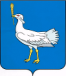 РОССИЙСКАЯ ФЕДЕРАЦИЯМУНИЦИПАЛЬНЫЙ  РАЙОНБОЛЬШЕГЛУШИЦКИЙСАМАРСКОЙ  ОБЛАСТИАДМИНИСТРАЦИЯСЕЛЬСКОГО  ПОСЕЛЕНИЯБОЛЬШАЯ ДЕРГУНОВКА________________________ПОСТАНОВЛЕНИЕот 01 июня  2020 года № 26Об исключении из  реестра муниципального имущества сельского поселения Большая Дергуновка муниципального района Большеглушицкий Самарской  области объекта недвижимого имущества      На основании выписки из Единого государственного реестра недвижимости об основных характеристиках и зарегистрированных правах на объект недвижимости от  15 января 2020 года № 63:14:0404004:314-63/014/2020-3, руководствуясь Порядком ведения органами местного самоуправления реестров муниципального имущества, утверждённым Приказом Министерства экономического развития Российской Федерации от 30.08.2011г. № 424, Порядком управления и распоряжения муниципальной собственностью сельского поселения Большая Дергуновка муниципального района Большеглушицкий Самарской области, утвержденным Решением Собрания представителей сельского поселения Большая Дергуновка муниципального района  Большеглушицкий Самарской области от 28.12.2007г. № 41, Положением «О муниципальной казне сельского поселения Большая Дергуновка муниципального района Большеглушицкий Самарской области», утвержденным Решением Собрания представителей сельского поселения Большая Дергуновка муниципального района  Большеглушицкий Самарской области от 12.03.2009г. № 72, администрация сельского поселения Большая Дергуновка муниципального района Большеглушицкий Самарской области           ПОСТАНОВЛЯЕТ:1.Исключить из реестра муниципального имущества сельского поселения Большая Дергуновка муниципального района Большеглушицкий Самарской области объект учёта:- Земельный участок, расположенное по адресу: Самарская область, Большеглушицкий район, село Берёзовка, улица Набережная, дом 26, площадь 3000 кв.м., кадастровая стоимость 205 230 руб. (двести пять тысяч двести тридцать рублей 00 коп.).2. Исключить указанный объект из состава муниципальной казны сельского поселения Большая Дергуновка муниципального района   Большеглушицкий Самарской области.3. Настоящее постановление вступает в силу с момента его подписания и распространяется на правоотношения, возникшие с  15 января 2020 года.Глава сельского поселения Большая Дергуновка муниципального района Большеглушицкий Самарской области                                                                               В.И. Дыхно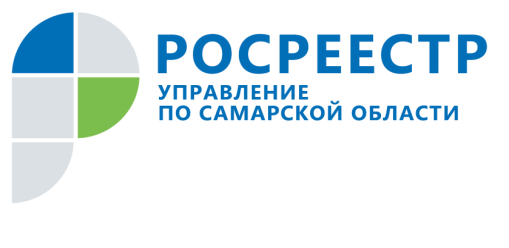 ПРЕСС-РЕЛИЗ08 июня 2020Самарский Росреестр рассказал об особенностях кадастрового учета при уточнении местоположения границ земельного участкаУточнение местоположения границ земельных участков – это самая востребованная процедура государственного кадастрового учета, сообщили в Управлении Росреестра по Самарской области. О ней необходимо знать владельцам, которые еще не внесли границы своих земельных участков в Единый государственный реестр недвижимости (ЕГРН), а также собственникам, у которых сведения о границах не соответствуют требованиям действующего законодательства. Кадастровый учет проводится Управлением Росреестра в течение 7 рабочих дней бесплатно. В Самарской области по состоянию на первое апреля 2020 года в ЕГРН содержатся сведения о 1 367 647 земельных участков, у более половины из которых границы установлены.- Установление границ позволяет сохранить весь земельный участок в собственности и избежать территориальных споров с соседями. Определены ли границы конкретного участка, можно узнать, заказав выписку из ЕГРН об объекте недвижимости. Если в графе «особые отметки» указано, что границы земельного участка не установлены в соответствии с требованиями земельного законодательства, значит, законных границ у земельного участка нет. Границы такого земельного участка подлежат уточнению при межевании, - рассказывает начальник отдела регистрации земельных участков Управления Росреестра по Самарской области Павел Найдовский. С чего начать и где взять документы, необходимые для уточнения границ – этот вопрос возникает у каждого правообладателя земельного участка, решившего провести уточнение границ.Проводить кадастровые работы по установлению и закреплению на местности границ земельного участка и определению его координат, согласно действующему законодательству, уполномочены кадастровые инженеры. Где найти графический материал и документыГрафический материал можно найти в правоустанавливающих документах или из документа, содержащего описание земельного участка на момент его формирования. Как правило, участки под садоводство, огородничество и ИЖС, границы которых по сведениям ЕГРН не соответствуют законодательству, формировались в 1990-е годы. Поэтому стоит посмотреть старые свидетельства, постановления и справки комитета по земельным ресурсам и землеустройству.- Действующим законодательством не установлен закрытый перечень документов, позволяющих подтвердить существование границ земельного участка на местности. А значит, важно найти любой документ, где содержится графическое отображение границ земельного участка и в котором указано, как земельный участок был образован. Это могут быть, например, ситуационные планы, технические паспорта объектов недвижимости, материалы межевых (землеустроительных) дел, проекты организации и застройки территории садоводческого, огороднического или дачного некоммерческого объединения, - говорит Павел Найдовский. Если документы найти не удалось, закон допускает определение границ земельного участка, исходя из фактического местоположения в течение 15 и более лет с использованием природных объектов или объектов искусственного происхождения, которые позволяют кадастровому инженеру определить местоположение границ уточняемого земельного участка и описать каким образом они были определены. При этом в межевом плане должно быть прописано, какие меры были предприняты для поиска графического материала. Ответственность за достоверность информации, внесенной в межевой план, несет кадастровый инженер, а заказчик обязан предоставить кадастровому инженеру достоверные сведения о земельном участке.  Как решать проблему увеличенной площади Эксперт Управления Росреестра пояснил, что увеличение площади земельного участка в рамках процедуры уточнения его границ возможно только в допустимых пределах и только при наличии документов, подтверждающих обоснованность такого увеличения. Например, в случае представления графического материала, подтверждающего местоположение границ уточняемого земельного участка, свидетельствующего о том, что фактическая площадь такого земельного участка при его предоставлении (образовании) была больше, чем в правоустанавливающем документе. При разрешении данного вопроса ключевым является исключение факта самовольного и необоснованного занятия земельного участка.Что делать с отличиями конфигурации Конфигурация земельного участка, отображенная в межевом плане, может незначительно отличаться от конфигурации земельного участка, содержащейся в документе, подтверждающим его местоположение. При этом межевой план должен содержать обоснование таких изменений. Например, изменение конфигурации может быть обусловлено существующими границами смежных земельных участков, изменением рельефа местности (сползанием грунта). Главное в данном случае, чтобы незначительное изменение конфигурации не приводило к нарушению земельного законодательства – самовольному занятию территории. В случае, если в результате сложившегося землепользования конфигурация или площадь изменилась значительно и обосновать такие изменения невозможно, границы земельного участка можно уточнить в судебном порядке либо оформив прилегающую территорию путем перераспределения с землями (для чего необходимо обратиться в орган местного самоуправления по месту нахождения участка). Какие способы уточнения границКогда работа по составлению межевого плана будет завершена, заявление о кадастровом учете изменений подается в Управление Росреестра по Самарской области. Процедура внесения изменений в сведения ЕГРН о границах земельного участка занимает не более 7 рабочих дней и проводится бесплатно. После этого собственник получает выписку из Единого государственного реестра недвижимости, в которой указаны координаты земельного участка. В Управлении Росреестра отметили, что уточнение границ земельного участка в ЕГРН возможно и без участия правообладателя. Основанием для этого будет карта-план территории, подготовленная по результатам выполнения комплексных кадастровых работ. В этом случае собственника обязаны известить о таких работах, а он вправе представить необходимые документы и ознакомиться с предполагаемыми границами его земельного участка.	Контакты для СМИ:Ольга Никитина, помощник руководителя Управления Росреестра(846) 33-22-555, 8 927 690 73 51, pr.samara@mail.ru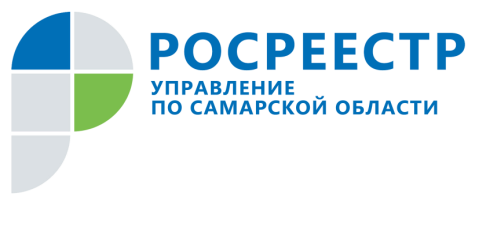 ПРЕСС-РЕЛИЗ16 июня 2020Данные о земельном участке можно получить в Самарском РосреестреГде найти документы, которые помогут оформить право на земельные участки, разрешить спорные вопросы в отношении границ земельных участков, провести уточнение местоположения или установление их границ на местности, рассказала начальник отдела землеустройства и мониторинга земель Управления Росреестра по Самарской области Татьяна Ледяева. Государственный фонд данных, полученных в результате проведения землеустройства (ГФД) – это уникальный архив, в котором хранится всесторонняя информация о землях Самарской области. Здесь собраны материалы геодезических и картографических работ, сведения о почвенных обследованиях территории, результаты оценки качества земель, схемы использования и охраны земель, проекты землеустройства и освоения новых земель и многое другое. В том числе в ГФД содержатся материалы инвентаризации земель населенных пунктов Самарской области, землеустроительные дела по межеванию земельных участков (которые были подготовлены до 2009 года включительно). В этих материалах содержатся сведения, которые помогут владельцам недвижимости оформить свое право собственности, решить спорный вопрос при установлении границ земельного участка, а также подтвердить существующие на местности 15 лет и более границы земельного участка, в случае отсутствия в документах сведений об их местоположении (что прописано в федеральном законе «О государственной регистрации недвижимости» от 13 июля 2015 года  №218-ФЗ, в который второго августа 2019 года были внесены изменения, а с 23 января 2020 года вступили в силу изменения и дополнения).Ведение государственного фонда данных в разное время было закреплено за разными ведомствами. С 2010 года эти полномочия возложены на Управление Росреестра по Самарской области. В государственном фонде данных, полученных в результате проведения землеустройства, сегодня находится на хранении более полумиллиона (542287) единиц землеустроительной документации. - Сведения, содержащиеся в ГФД, очень востребованы в нашем регионе. Только за первый квартал 2020 года Управление отработало около 8000 обращений, то есть по 145 ежедневно, - говоритначальник отдела землеустройства и мониторинга земель Управления Росреестра по Самарской области Татьяна Ледяева. По словам эксперта, в этом году чаще всего заказывают документы для уточнения местоположения границ земельных участков: землеустроительные дела, материалы инвентаризации земель населенных пунктов, планово-картографические материалы, карты объектов землеустройства и проекты перераспределения земель сельскохозяйственных предприятий Самарской области. Предоставление заинтересованным лицам в пользование документов ГФД осуществляется в соответствии с административным регламентом по предоставлению государственной услуги «Ведение государственного фонда данных, полученных в результате проведения землеустройства», утвержденным приказом Минэкономразвития РФ от 14 ноября 2006 года №376.Для того, чтобы заказать информацию из государственного фонда данных, необходимо подать в Управление Росреестра заявление о предоставлении в пользование документов ГФД лично или почтовым отправлением. Ответы на обращения, представленные заявителем лично, готовятся всего за три рабочих дня, а если заявление приходит по почте – в течение 15 дней со дня получения. Стоит учитывать, что за один раз можно запросить не более 10 документов ГФД. Если земельный участок находится в Самаре или Волжском районе, заявление направляется по адресу г. Самара, ул Антонова-Овсеенко, д.44А. Если он расположен в Тольятти или Ставропольском районе, тогда заявление направляется по адресу г. Тольятти, ул. Баныкина, 66. Адреса по другим территориям региона можно посмотреть на сайте Росреестра в разделе «Контакты». Образец заявления содержится в приложении №3 административного регламента.- К составлению заявления стоит отнестись внимательно, поскольку в случае ненадлежащего оформления заявления регламент обязывает отказать в предоставлении документов ГФД.Заявление можно заполнить как ручным, так и машинописным способом. Если оно заполняется при помощи компьютера, то дополнительно в нижней части заявления разборчиво от руки необходимо указать фамилию, имя и отчество (полностью). Для составления заявления потребуется документ, удостоверяющий личность заинтересованного лица или его уполномоченного представителя (например, паспорт, временное удостоверение личности, военный билет военнослужащего), документ о праве собственности, кадастровый номер земельного участка (в случае его наличия), -  подчеркивает Татьяна Ледяева.  Она также обращает внимание, что вслучаях, когда запрашивается информация ограниченного доступа, в том числе документы для служебного пользования (ДСП) (например, материалы инвентаризации земель, фотопланы на территорию населенных пунктов Самарской области), заинтересованные лица предъявляют документы, подтверждающие право работы с информацией, относящейся к категории ограниченного доступа (ДСП), в том числе может быть предоставлен один из следующих документов: оригинал либо копия правоустанавливающего (правоудостоверяющего) документа на земельный участок, при обращении правообладателя земельного участка; оригинал доверенности либо ее копия, выданная правообладателем или его законным представителем и подтверждающая полномочия лица, получившего такую доверенность от правообладателя или его законного представителя на получение информации; оригинал документа, выданного нотариусом, в том числе заверенного им своей подписью и оттиском личной печати, и подтверждающего право лица, обратившегося с соответствующим запросом, на наследование земельного участка правообладателя по завещанию или по закону.Согласно административному регламенту, государственная услуга по предоставлению в пользование документов ГФД заинтересованным лицам осуществляется бесплатно.Контакты для СМИ:Ольга Никитина, помощник руководителя Управления Росреестра(846) 33-22-555, 8 927 690 73 51, pr.samara@mail.ru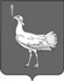 СОБРАНИЕ ПРЕДСТАВИТЕЛЕЙСЕЛЬСКОГО ПОСЕЛЕНИЯБОЛЬШАЯ ДЕРГУНОВКАМУНИЦИПАЛЬНОГО РАЙОНАБОЛЬШЕГЛУШИЦКИЙСАМАРСКОЙ ОБЛАСТИтретьего созываР Е Ш Е Н И Е  № 247от 19 июня 2020 годаОб утверждении Порядка принятия решения о применении мер ответственности к депутату, выборному должностному лицу местного самоуправления, представившим недостоверные или неполные сведения о своих доходах, расходах, об имуществе и обязательствах имущественного характера, а также сведения о доходах, расходах, об имуществе и обязательствах имущественного характера своих супруги (супруга) и несовершеннолетних детей, если искажение этих сведений является несущественнымВ соответствии с Федеральным законом от 06.10.2003 N 131-ФЗ «Об общих принципах организации местного самоуправления в Российской Федерации», Законом Самарской области от 10.03.2009 N 23-ГД «О противодействии коррупции в Самарской области», Уставом сельского поселения Большая Дергуновка муниципального района Большеглушицкий Самарской области, Собрание представителей сельского поселения Большая Дергуновка муниципального района Большеглушицкий Самарской области                                               РЕШИЛО:1. Утвердить прилагаемый Порядок принятия решения о применении мер ответственности к депутату, выборному должностному лицу местного самоуправления, представившим недостоверные или неполные сведения о своих доходах, расходах, об имуществе и обязательствах имущественного характера, а также сведения о доходах, расходах, об имуществе и обязательствах имущественного характера своих супруги (супруга) и несовершеннолетних детей, если искажение этих сведений является несущественным.2.	Со дня вступления в силу настоящего Решения признать утратившим силу Решение Собрания представителей сельского поселения Большая Дергуновка муниципального района Большеглушицкий района Самарской области от 17 апреля 2020 г. № 243 «Об утверждении Порядка принятия решения о применении мер ответственности к депутату, выборному должностному лицу сельского поселения Большая Дергуновка муниципального района Большеглушицкий Самарской области, представившим недостоверные или неполные сведения о своих доходах, расходах, об имуществе и обязательствах имущественного характера, а также сведения о доходах, расходах, об имуществе и обязательствах имущественного характера своих супруги (супруга) и несовершеннолетних детей, если искажение этих сведений является несущественным» (Большедергуновские Вести, 2020, 17 апреля, № 10(199).3. Опубликовать настоящее Решение в газете «Большедергуновские Вести».4. Настоящее Решение вступает в силу после его официального опубликования.Глава сельского поселения Большая Дергуновка муниципального районаБольшеглушицкий Самарской области                                              В.И. ДыхноПредседатель Собрания представителей сельского поселения Большая Дергуновка муниципального района Большеглушицкий Самарской области                              А.В. ЧечинПриложение к Решению Собрания представителей сельского поселения Большая Дергуновка муниципального района Большеглушицкий Самарской области № 247 от 19 июня 2020 года«Об утверждении Порядка принятия решения о применении мер ответственности к депутату, выборному должностному лицу местного самоуправления, представившим недостоверные или неполные сведения о своих доходах, расходах, об имуществе и обязательствах имущественного характера, а также сведения о доходах, расходах, об имуществе и обязательствах имущественного характера своих супруги (супруга) и несовершеннолетних детей, если искажение этих сведений является несущественным»Порядок принятия решения о применении мер ответственности к депутату, выборному должностному лицу местного самоуправления, представившим недостоверные или неполные сведения о своих доходах, расходах, об имуществе и обязательствах имущественного характера, а также сведения о доходах, расходах, об имуществе и обязательствах имущественного характера своих супруги (супруга) и несовершеннолетних детей, если искажение этих сведений является несущественным (далее – Порядок) 1. Настоящий Порядок разработан в соответствии с частью 7.3-2. статьи 40 Федерального закона от 06.10.2003 № 131-ФЗ «Об общих принципах организации местного самоуправления в Российской Федерации», частью 12 статьи 13.1. Закона Самарской области от 10.03.2009 № 23-ГД «О противодействии коррупции в Самарской области», Уставом сельского поселения Большая Дергуновка муниципального района Большеглушицкий Самарской области.2. Порядок определяет процедуру принятия решения о применении к депутату Собрания представителей сельского поселения Большая Дергуновка муниципального района Большеглушицкий Самарской области (далее  депутат), выборному должностному лицу местного самоуправления в сельском поселении Большая Дергуновка муниципального района Большеглушицкий Самарской области (далее  Глава сельского поселения Большая Дергуновка муниципального района Большеглушицкий Самарской области) мер ответственности за представление недостоверных или неполных сведений о своих доходах, расходах, об имуществе и обязательствах имущественного характера, а также сведений о доходах, расходах, об имуществе и обязательствах имущественного характера своих супруги (супруга) и несовершеннолетних детей, если искажение этих сведений является несущественным.3. В случае, указанном в пункте 2 настоящего Порядка, к депутату, Главе сельского поселения Большая Дергуновка муниципального района Большеглушицкий Самарской области могут быть применены следующие меры ответственности:1) предупреждение;2) освобождение депутата от должности в Собрании представителей сельского поселения Большая Дергуновка муниципального района Большеглушицкий Самарской области с лишением права занимать должности в Собрании представителей сельского поселения Большая Дергуновка муниципального района Большеглушицкий Самарской области до прекращения срока его полномочий;3) освобождение от осуществления полномочий на постоянной основе с лишением права осуществлять полномочия на постоянной основе до прекращения срока его полномочий;4) запрет занимать должности в Собрании представителей сельского поселения Большая Дергуновка муниципального района Большеглушицкий Самарской области до прекращения срока его полномочий;5) запрет исполнять полномочия на постоянной основе до прекращения срока его полномочий (далее  меры ответственности).4. Основанием для рассмотрения вопроса о применении к депутату, Главе сельского поселения Большая Дергуновка муниципального района Большеглушицкий Самарской области мер ответственности является поступившее в Собрание представителей сельского поселения Большая Дергуновка муниципального района Большеглушицкий Самарской области заявление Губернатора Самарской области о применении мер ответственности (далее  заявление).5. При поступлении заявления председатель Собрания представителей сельского поселения Большая Дергуновка муниципального района Большеглушицкий Самарской области в течение 5 рабочих дней: 1) письменно уведомляет лицо, в отношении которого поступило заявление, о содержании поступившего заявления, а также о дате, времени и месте его рассмотрения на заседании Собрания представителей сельского поселения Большая Дергуновка муниципального района Большеглушицкий Самарской области и предлагает лицу, в отношении которого поступило заявление, дать письменные пояснения по поводу обстоятельств, выдвигаемых в качестве основания для привлечения к ответственности. Заседание Собрания представителей сельского поселения Большая Дергуновка муниципального района Большеглушицкий Самарской области может быть проведено не ранее чем через 5 рабочих дней со дня письменного уведомления лица, в отношении которого поступило заявление;2) письменно уведомляет Губернатора Самарской области о дате, времени и месте рассмотрения заявления на заседании Собрания представителей сельского поселения Большая Дергуновка муниципального района Большеглушицкий Самарской области.6. Решение о применении к депутату, Главе сельского поселения Большая Дергуновка муниципального района Большеглушицкий Самарской области мер ответственности принимается Собранием представителей сельского поселения Большая Дергуновка муниципального района Большеглушицкий Самарской области на ближайшем заседании Собрания представителей сельского поселения Большая Дергуновка муниципального района Большеглушицкий Самарской области, проводимом не позднее 30 календарных дней со дня поступления заявления.7. Неявка лица, в отношении которого поступило заявление, своевременно извещенного о дате, времени и месте заседания Собрания представителей сельского поселения Большая Дергуновка муниципального района Большеглушицкий Самарской области, на котором рассматривается вопрос о применении меры ответственности, не препятствует рассмотрению данного вопроса и принятию решения Собранием представителей сельского поселения Большая Дергуновка муниципального района Большеглушицкий Самарской области о применении меры ответственности.8. В случае если рассматривается вопрос о применении меры ответственности к председателю Собрания представителей сельского поселения Большая Дергуновка муниципального района Большеглушицкий Самарской области, заседание Собрания представителей сельского поселения Большая Дергуновка муниципального района Большеглушицкий Самарской области, на котором рассматривается данный вопрос, проходит под председательством заместителя председателя Собрания представителей сельского поселения Большая Дергуновка муниципального района Большеглушицкий Самарской области.9. Депутат, в отношении которого рассматривается вопрос о применении меры ответственности, не принимает участия в голосовании по данному вопросу.10. Решение Собрания представителей сельского поселения Большая Дергуновка муниципального района Большеглушицкий Самарской области о применении меры ответственности принимается большинством голосов от числа присутствующих на заседании депутатов посредством открытого голосования. В случае равенства голосов при голосовании по вопросу о применении меры ответственности проводится повторное голосование по данному вопросу.11. На заседании Собрания представителей сельского поселения Большая Дергуновка муниципального района Большеглушицкий Самарской области в ходе рассмотрения вопроса о применении мер ответственности председательствующий:1) оглашает поступившее заявление, письменные пояснения лица, в отношении которого поступило заявление, иные собранные в ходе подготовки к заседанию сведения и документы;2)  предлагает выступить по рассматриваемому вопросу лицу, в отношении которого поступило заявление;3) предлагает депутатам, присутствующим на заседании, высказать мнение относительно рассматриваемого вопроса;4) предлагает представителю Губернатора Самарской области (в случае его присутствия при рассмотрении вопроса) выступить по рассматриваемому вопросу;5) объявляет о начале голосования;6) оглашает результаты принятого решения о применении меры ответственности.12. При принятии решения о применении к депутату, Главе сельского поселения Большая Дергуновка муниципального района Большеглушицкий Самарской области мер ответственности должны быть учтены: характер и тяжесть допущенного нарушения, наличие смягчающих или отягчающих обстоятельств, предшествующие результаты исполнения депутатом, Главой сельского поселения Большая Дергуновка муниципального района Большеглушицкий Самарской области своих должностных обязанностей (полномочий), соблюдения им других ограничений, запретов и обязанностей, установленных в целях противодействия коррупции.13. Решение о применении к депутату, Главе сельского поселения Большая Дергуновка муниципального района Большеглушицкий Самарской области меры ответственности должно содержать следующую информацию:1) фамилия, имя, отчество (при наличии) и должность лица, к которому применяется мера ответственности;2) порядок обжалования решения.14. Решение о применении к депутату, Главе сельского поселения Большая Дергуновка муниципального района Большеглушицкий Самарской области меры ответственности подписывается председательствующим на заседании Собрания сельского поселения Большая Дергуновка представителей муниципального района Большеглушицкий Самарской области.15. Копия решения Собрания представителей сельского поселения Большая Дергуновка муниципального района Большеглушицкий Самарской области о применении к депутату, Главе сельского поселения Большая Дергуновка муниципального района Большеглушицкий Самарской области меры ответственности с сопроводительным письмом от Собрания сельского поселения Большая Дергуновка представителей муниципального района Большеглушицкий Самарской области не позднее пяти рабочих дней со дня принятия указанного решения направляется Губернатору Самарской области.16. Информация о результатах рассмотрения заявления подлежит размещению на официальном сайте администрации муниципального района Большеглушицкий Самарской области в информационно-телекоммуникационной сети «Интернет» в соответствии с Федеральным законом от 09.02.2009 № 8-ФЗ «Об обеспечении доступа к информации о деятельности государственных органов и органов местного самоуправления».17. Копия решения Собрания представителей сельского поселения Большая Дергуновка муниципального района Большеглушицкий Самарской области о применении к депутату, Главе сельского поселения Большая Дергуновка муниципального района Большеглушицкий Самарской области меры ответственности в течение трех рабочих дней со дня его принятия направляется почтовым отправлением с уведомлением о вручении либо вручается лично под расписку лицу, в отношении которого оно принято.18. Лицо, в отношении которого принято решение о применении меры ответственности, вправе обжаловать решение Собрания представителей сельского поселения Большая Дергуновка муниципального района Большеглушицкий Самарской области в судебном порядке.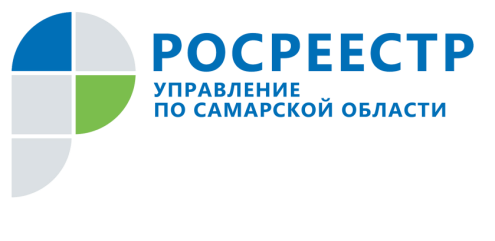 ПРЕСС-РЕЛИЗ22 июня 2020Землевладельцы Самарской области нарушают земельное законодательствоЗа первый квартал 2020 года государственными инспекторами по использованию и охране земель Управления Росреестра по Самарской области было проведено 640 проверок соблюдения земельного законодательства. В ходе проведения проверок выявлено 280 нарушений.  Помимо проверок, источниками информации о выявленных нарушениях земельного законодательства являются материалы муниципального земельного контроля (в течение первого квартала их поступило 412), а также результаты административных обследований объектов земельных отношений, как плановых, так и внеплановых, проводимых в рамках рассмотрения поступающих обращений граждан и юридических лиц. В первом квартале 2020 года специалистами Управления было проведено 106 административных обследований объектов земельных отношений.  В общей сложности госземинспекторами за указанный период было составлено 408 протоколов об административных правонарушениях. Следует отметить, что в целях защиты здоровья населения и нераспространения коронавирусной инфекции (COVID-19) в период с 19 марта по 12 мая 2020 года проверки и административные обследования Управлением не проводились.          - На нарушителей земельного законодательства должностными лицами Управления и мировыми судьями на основании протоколов госземинспекторов в первом квартале 2020 года наложено административных штрафов на сумму более 5 миллионов рублей, общая сумма взысканных штрафов составила почти 3 миллиона рублей рублей. Информация о неоплаченных штрафах направлена в службу судебных приставов для принудительного взыскания, - рассказала начальник отдела государственного земельного надзора Управления Росреестра по Самарской области Юлия Голицына.  Контакты для СМИ:Ольга Никитина, помощник руководителя Управления Росреестра(846) 33-22-555, 8 927 690 73 51, pr.samara@mail.ru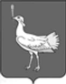 СОБРАНИЕ ПРЕДСТАВИТЕЛЕЙСЕЛЬСКОГО ПОСЕЛЕНИЯБОЛЬШАЯ ДЕРГУНОВКАМУНИЦИПАЛЬНОГО РАЙОНА БОЛЬШЕГЛУШИЦКИЙСАМАРСКОЙ ОБЛАСТИтретьего созыва  РЕШЕНИЕ № 248от 23 июня 2020 г.О назначении выборов депутатов Собрания представителей сельского поселения Большая Дергуновка муниципального района Большеглушицкий Самарской областиВ соответствии со статьей 10 Федерального закона  от 12.06.2002 № 67-ФЗ  «Об основных гарантиях избирательных прав и права на участие в референдуме граждан Российской Федерации», статьей 12 Закона Самарской области от 31.12.2019 № 142-ГД «О выборах депутатов представительных органов муниципальных образований Самарской области», Уставом сельского поселения Большая Дергуновка муниципального района Большеглушицкий Самарской области, Собрание представителей сельского поселения Большая Дергуновка муниципального района Большеглушицкий Самарской областиРЕШИЛО: 1. Назначить выборы депутатов Собрания представителей сельского поселения Большая Дергуновка муниципального района Большеглушицкий Самарской области на 13 сентября 2020 года. 2. Настоящее Решение опубликовать в газете «Степные известия», газете «Большедергуновские Вести». 3. Настоящее Решение вступает в силу после его официального опубликования.Глава  сельского поселения Большая Дергуновка муниципального района БольшеглушицкийСамарской области                                                                               В.И. ДыхноПредседатель Собрания представителей сельского поселения Большая Дергуновкамуниципального района Большеглушицкий Самарской области               		             А.В. Чечин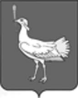 СОБРАНИЕ ПРЕДСТАВИТЕЛЕЙСЕЛЬСКОГО ПОСЕЛЕНИЯБОЛЬШАЯ ДЕРГУНОВКАМУНИЦИПАЛЬНОГО РАЙОНА                   БОЛЬШЕГЛУШИЦКИЙСАМАРСКОЙ ОБЛАСТИТРЕТЬЕГО СОЗЫВАРЕШЕНИЕ № 249от 23 июня 2020 годаО внесении изменений в Решение Собрания представителей сельского поселения Большая Дергуновка муниципального района Большеглушицкий Самарской области № 229 от 29 ноября 2019 года «Об утверждении бюджета сельского поселения Большая Дергуновка муниципального района Большеглушицкий Самарской области на 2020 год и на плановый период 2021 и 2022 годов»Руководствуясь Бюджетным кодексом Российской Федерации, Уставом сельского поселения Большая Дергуновка муниципального района Большеглушицкий Самарской области, Собрание представителей сельского поселения Большая Дергуновка муниципального района Большеглушицкий Самарской области                                                 РЕШИЛО:Внести в Решение Собрания представителей сельского поселения Большая Дергуновка муниципального района Большеглушицкий Самарской области № 229от 29ноября 2019 г. «Об утверждении бюджета сельского поселения Большая Дергуновка муниципального района Большеглушицкий Самарской области на 2020 год и на плановый период 2021 и 2022 годов» следующие изменения:приложение 1 изложить в новой редакции согласно приложению 1;приложение 4 изложить в новой редакции согласно приложению 2;приложение 6 изложить в новой редакции согласно приложению 3;приложение 8 изложить в новой редакции согласно приложению 4;2.Направить настоящее Решение главе сельского поселения Большая Дергуновка муниципального района Большеглушицкий Самарской области для подписания и официального опубликования.3. Настоящее Решение вступает в силу после его официального опубликования и распространяется на правоотношения, возникшие с 23.06.2020 года.	4.Опубликовать настоящее Решение в газете «Большедергуновские Вести» не позднее десяти дней после его подписания.Глава  сельского поселения Большая Дергуновка муниципального района БольшеглушицкийСамарской области                                                                               В.И. ДыхноПредседатель Собрания представителей сельского поселения Большая Дергуновкамуниципального района Большеглушицкий Самарской области               		             А.В. ЧечинПриложение 1к Решению Собрания представителей сельского поселения Большая Дергуновкамуниципального района Большеглушицкий Самарской областиПриложение  1к Решению Собрания представителей сельского поселения Большая Дергуновкамуниципального района Большеглушицкий Самарской области «Об утверждении бюджета сельского поселения Большая Дергуновка муниципального района БольшеглушицкийСамарской области на 2020 год и на плановый период 2021 и 2022 годов»Перечень главных администраторов доходов  бюджета сельского поселения Большая Дергуновка муниципального района Большеглушицкий Самарской области                                        * В части, зачисляемой в местный бюджет.** Код главного администратора доходов соответствует коду главного распорядителя средств местного бюджета.Большеглушицкий Самарской области Редактор: Жуваго В.С. Адрес газеты: 446190, с.Большая Дергуновка, ул.Советская, д.99, тел.64-5-75;эл. адрес: dergunovka@mail.ru Отпечатано в администрации сельского поселения Большая Дергуновка муниципального района Большеглушицкий Самарской области Соучредители – Администрация сельского поселения Большая Дергуновка муниципального района Большеглушицкий Самарской области, Собрание представителей сельского поселения Большая Дергуновка муниципального района Большеглушицкий Самарской области. Номер подписан в печать в 15.00 ч. 23.06.2020г. тираж 85 экземпляров   Код глав-ногоадми-нистратора Код доходовНаименование главного администратора доходов  бюджета сельского поселения Большая Дергуновка муниципального района Большеглушицкий Самарской области 100Федеральное казначейство Российской Федерации (Управление Федерального казначейства по Самарской области)1001 03 02231 01 0000 110Доходы от уплаты акцизов на дизельное топливо, подлежащие распределению между бюджетами субъектов Российской Федерации и местными бюджетами с учетом установленных дифференцированных нормативов отчислений в местные бюджеты (по нормативам, установленным Федеральным законом о федеральном бюджете в целях формирования дорожных фондов субъектов Российской Федерации)1001 03 02241 01 0000 110Доходы от уплаты акцизов на моторные масла для дизельных и (или) карбюраторных (инжекторных) двигателей, подлежащие распределению между бюджетами субъектов Российской Федерации и местными бюджетами с учетом установленных дифференцированных нормативов отчислений в местные бюджеты (по нормативам, установленным Федеральным законом о федеральном бюджете в целях формирования дорожных фондов субъектов Российской Федерации)1001 03 02251 01 0000 110Доходы от уплаты акцизов на автомобильный бензин, подлежащие распределению между бюджетами субъектов Российской Федерации и местными бюджетами с учетом установленных дифференцированных нормативов отчислений в местные бюджеты (по нормативам, установленным Федеральным законом о федеральном бюджете в целях формирования дорожных фондов субъектов Российской Федерации1001 03 02261 01 0000 110Доходы от уплаты акцизов на прямогонный бензин, подлежащие распределению между бюджетами субъектов Российской Федерации и местными бюджетами с учетом установленных дифференцированных нормативов отчислений в местные бюджеты (по нормативам, установленным Федеральным законом о федеральном бюджете в целях формирования дорожных фондов субъектов Российской Федерации)182Управление Федеральной налоговой службы по Самарской области 1821 01 02010 01 0000 110Налог на доходы физических лиц с доходов, источником которых является налоговый агент, за исключением доходов, в отношении которых исчисление и уплата налога осуществляются в соответствии со статьями 227, 227.1 и 228 Налогового кодекса Российской Федерации*1821 01 02020 01 0000 110Налог на доходы физических лиц с доходов, полученных от осуществления деятельности физическими лицами, зарегистрированными в качестве индивидуальных предпринимателей, нотариусов, занимающихся частной практикой, адвокатов, учредивших адвокатские кабинеты и других лиц, занимающихся частной практикой в соответствии со статьей 227 Налогового кодекса Российской Федерации*1821 01 02030 01 0000 110Налог на доходы физических лиц с доходов,  полученных физическими лицами в соответствии со статьей 228 Налогового Кодекса Российской Федерации*1821 01 02040 01 0000 110Налог на доходы физических лиц в виде фиксированных авансовых платежей с доходов, полученных физическими лицами, являющимися иностранными гражданами, осуществляющими трудовую деятельность по найму у физических лиц на основании патента в соответствии  со статьей 227.1 Налогового кодекса Российской Федерации*1821 05 03010 01 0000 110Единый сельскохозяйственный налог1821 05 03020 01 0000 110Единый сельскохозяйственный налог (за налоговые периоды, истекшие до 1 января 2011 года)*1821 06 01030 10 0000 110Налог на имущество физических лиц, взимаемый по ставкам, применяемым к объектам налогообложения, расположенным в границах сельских поселений1821 06 06033 10 0000 110Земельный налог с организаций, обладающих земельным участком, расположенным в границах сельских  поселений1821 06 06043 10 0000 110Земельный налог с физических лиц, обладающих земельным участком, расположенным в границах сельских поселений1821 09 04053 10 0000 110Земельный налог (по обязательствам, возникшим до 1 января 2006 года), мобилизуемый на территориях сельских поселений228Муниципальное учреждение Администрация сельского поселения Большая Дергуновка муниципального района Большеглушицкий Самарской области**2281 11 05025 10 0000 120Доходы, получаемые в виде арендной платы, а также средства от продажи права на заключение договоров аренды за земли, находящиеся в собственности сельских поселений (за исключением земельных участков муниципальных бюджетных и автономных учреждений)2281 11 05035 10 0000 120Доходы от сдачи в аренду имущества, находящегося в оперативном управлении органов управления сельских поселений и созданных ими учреждений (за исключением имущества муниципальных бюджетных и автономных учреждений) 2281 14 02053 10 0000 410Доходы от реализации иного имущества, находящегося в собственности сельских поселений (за исключением имущества муниципальных бюджетных и автономных учреждений, а также имущества муниципальных унитарных предприятий, в том числе казенных), в части реализации основных средств по указанному имуществу2281 14 06025 10 0000 430Доходы от продажи земельных участков, находящихся в собственности сельских поселений (за исключением земельных участков муниципальных бюджетных и автономных учреждений)2281 15 02050 10 0000 140Платежи, взимаемые органами местного самоуправления (организациями) сельских поселений за выполнение определенных функций2281 16 07090 10 0000 140Иные штрафы, неустойки, пени, уплаченные в соответствии с законом или договором в случае неисполнения или ненадлежащего исполнения обязательств перед муниципальным органом, (муниципальным казенным учреждением) сельского поселения2281 17 01050 10 0000 180Невыясненные поступления, зачисляемые в бюджеты сельских поселений2281 17 05050 10 0000 180Прочие неналоговые доходы  бюджетов сельских поселений2282 02 15001 10 0000 150Дотации бюджетам сельских поселений на выравнивание бюджетной обеспеченности2282 02 15002 10 0000 150Дотации бюджетам сельских поселений на поддержку мер по обеспечению сбалансированности бюджетов2282 02 29999 10 0000 150Прочие субсидии бюджетам сельских поселений2282 02 35118 10 0000 150Субвенции бюджетам сельских поселений на осуществление первичного воинского учета на территориях, где отсутствуют военные комиссариаты2282 02 40014 10 0000 150Межбюджетные трансферты, передаваемые бюджетам сельских поселений из бюджетов муниципальных районов на осуществление части полномочий по решению вопросов местного значения в соответствии с заключенными соглашениями2282 07 05020 10 0000 150Поступления от денежных пожертвований, предоставляемых физическими лицами получателям средств бюджетов сельских поселений2282 07 05030 10 0000 150Прочие безвозмездные поступления в бюджеты сельских поселений2282 08 05000 10 0000 150Перечисления из бюджетов сельских поселений (в бюджеты поселений) для осуществления возврата (зачета) излишне уплаченных или излишне взысканных сумм налогов, сборов и иных платежей, а также сумм процентов за несвоевременное осуществление такого возврата и процентов, начисленных на излишне взысканные суммы2282 18 05030 10 0000 150Доходы бюджетов сельских поселений от возврата иными организациями остатков субсидий прошлых лет2282 19 60010 10 0000 150Возврат прочих остатков субсидий, субвенций и иных межбюджетных трансфертов, имеющих целевое назначение, прошлых лет из бюджетов сельских поселений718Департамент управления делами Губернатора Самарской области и Правительства  Самарской областиПриложение 2Приложение 2к Решению Собрания представителейк Решению Собрания представителейк Решению Собрания представителейк Решению Собрания представителейк Решению Собрания представителейсельского поселения Большая Дергуновкасельского поселения Большая Дергуновкасельского поселения Большая Дергуновкасельского поселения Большая Дергуновкасельского поселения Большая Дергуновкамуниципального района Большеглушицкиймуниципального района Большеглушицкиймуниципального района Большеглушицкиймуниципального района Большеглушицкиймуниципального района БольшеглушицкийСамарской областиСамарской областиПриложение  4Приложение  4Приложение  4к Решению Собрания представителей сельского поселения Большая Дергуновка муниципального района Большеглушицкий Самарской области "Об утверждении бюджета сельского поселения Большая Дергуновка  муниципального района Большеглушицкий Самарской области на 2020 год и на плановый период 2021 и 2022 годов"к Решению Собрания представителей сельского поселения Большая Дергуновка муниципального района Большеглушицкий Самарской области "Об утверждении бюджета сельского поселения Большая Дергуновка  муниципального района Большеглушицкий Самарской области на 2020 год и на плановый период 2021 и 2022 годов"к Решению Собрания представителей сельского поселения Большая Дергуновка муниципального района Большеглушицкий Самарской области "Об утверждении бюджета сельского поселения Большая Дергуновка  муниципального района Большеглушицкий Самарской области на 2020 год и на плановый период 2021 и 2022 годов"к Решению Собрания представителей сельского поселения Большая Дергуновка муниципального района Большеглушицкий Самарской области "Об утверждении бюджета сельского поселения Большая Дергуновка  муниципального района Большеглушицкий Самарской области на 2020 год и на плановый период 2021 и 2022 годов"к Решению Собрания представителей сельского поселения Большая Дергуновка муниципального района Большеглушицкий Самарской области "Об утверждении бюджета сельского поселения Большая Дергуновка  муниципального района Большеглушицкий Самарской области на 2020 год и на плановый период 2021 и 2022 годов"к Решению Собрания представителей сельского поселения Большая Дергуновка муниципального района Большеглушицкий Самарской области "Об утверждении бюджета сельского поселения Большая Дергуновка  муниципального района Большеглушицкий Самарской области на 2020 год и на плановый период 2021 и 2022 годов"к Решению Собрания представителей сельского поселения Большая Дергуновка муниципального района Большеглушицкий Самарской области "Об утверждении бюджета сельского поселения Большая Дергуновка  муниципального района Большеглушицкий Самарской области на 2020 год и на плановый период 2021 и 2022 годов"к Решению Собрания представителей сельского поселения Большая Дергуновка муниципального района Большеглушицкий Самарской области "Об утверждении бюджета сельского поселения Большая Дергуновка  муниципального района Большеглушицкий Самарской области на 2020 год и на плановый период 2021 и 2022 годов"к Решению Собрания представителей сельского поселения Большая Дергуновка муниципального района Большеглушицкий Самарской области "Об утверждении бюджета сельского поселения Большая Дергуновка  муниципального района Большеглушицкий Самарской области на 2020 год и на плановый период 2021 и 2022 годов"к Решению Собрания представителей сельского поселения Большая Дергуновка муниципального района Большеглушицкий Самарской области "Об утверждении бюджета сельского поселения Большая Дергуновка  муниципального района Большеглушицкий Самарской области на 2020 год и на плановый период 2021 и 2022 годов"к Решению Собрания представителей сельского поселения Большая Дергуновка муниципального района Большеглушицкий Самарской области "Об утверждении бюджета сельского поселения Большая Дергуновка  муниципального района Большеглушицкий Самарской области на 2020 год и на плановый период 2021 и 2022 годов"к Решению Собрания представителей сельского поселения Большая Дергуновка муниципального района Большеглушицкий Самарской области "Об утверждении бюджета сельского поселения Большая Дергуновка  муниципального района Большеглушицкий Самарской области на 2020 год и на плановый период 2021 и 2022 годов"к Решению Собрания представителей сельского поселения Большая Дергуновка муниципального района Большеглушицкий Самарской области "Об утверждении бюджета сельского поселения Большая Дергуновка  муниципального района Большеглушицкий Самарской области на 2020 год и на плановый период 2021 и 2022 годов"к Решению Собрания представителей сельского поселения Большая Дергуновка муниципального района Большеглушицкий Самарской области "Об утверждении бюджета сельского поселения Большая Дергуновка  муниципального района Большеглушицкий Самарской области на 2020 год и на плановый период 2021 и 2022 годов"к Решению Собрания представителей сельского поселения Большая Дергуновка муниципального района Большеглушицкий Самарской области "Об утверждении бюджета сельского поселения Большая Дергуновка  муниципального района Большеглушицкий Самарской области на 2020 год и на плановый период 2021 и 2022 годов"к Решению Собрания представителей сельского поселения Большая Дергуновка муниципального района Большеглушицкий Самарской области "Об утверждении бюджета сельского поселения Большая Дергуновка  муниципального района Большеглушицкий Самарской области на 2020 год и на плановый период 2021 и 2022 годов"к Решению Собрания представителей сельского поселения Большая Дергуновка муниципального района Большеглушицкий Самарской области "Об утверждении бюджета сельского поселения Большая Дергуновка  муниципального района Большеглушицкий Самарской области на 2020 год и на плановый период 2021 и 2022 годов"к Решению Собрания представителей сельского поселения Большая Дергуновка муниципального района Большеглушицкий Самарской области "Об утверждении бюджета сельского поселения Большая Дергуновка  муниципального района Большеглушицкий Самарской области на 2020 год и на плановый период 2021 и 2022 годов"к Решению Собрания представителей сельского поселения Большая Дергуновка муниципального района Большеглушицкий Самарской области "Об утверждении бюджета сельского поселения Большая Дергуновка  муниципального района Большеглушицкий Самарской области на 2020 год и на плановый период 2021 и 2022 годов"к Решению Собрания представителей сельского поселения Большая Дергуновка муниципального района Большеглушицкий Самарской области "Об утверждении бюджета сельского поселения Большая Дергуновка  муниципального района Большеглушицкий Самарской области на 2020 год и на плановый период 2021 и 2022 годов"Ведомственная структура расходов местного бюджета сельского поселения Большая Дергуновка    муниципального района Большеглушицкий Самарской области на 2020 годВедомственная структура расходов местного бюджета сельского поселения Большая Дергуновка    муниципального района Большеглушицкий Самарской области на 2020 годВедомственная структура расходов местного бюджета сельского поселения Большая Дергуновка    муниципального района Большеглушицкий Самарской области на 2020 годВедомственная структура расходов местного бюджета сельского поселения Большая Дергуновка    муниципального района Большеглушицкий Самарской области на 2020 годВедомственная структура расходов местного бюджета сельского поселения Большая Дергуновка    муниципального района Большеглушицкий Самарской области на 2020 годВедомственная структура расходов местного бюджета сельского поселения Большая Дергуновка    муниципального района Большеглушицкий Самарской области на 2020 годВедомственная структура расходов местного бюджета сельского поселения Большая Дергуновка    муниципального района Большеглушицкий Самарской области на 2020 годВедомственная структура расходов местного бюджета сельского поселения Большая Дергуновка    муниципального района Большеглушицкий Самарской области на 2020 годВедомственная структура расходов местного бюджета сельского поселения Большая Дергуновка    муниципального района Большеглушицкий Самарской области на 2020 годВедомственная структура расходов местного бюджета сельского поселения Большая Дергуновка    муниципального района Большеглушицкий Самарской области на 2020 годКод главного распорядителя бюджетных средствНаименование главного распорядителя средств местного бюджета, раздела, подраздела,целевой статьи, погруппы видов расходовНаименование главного распорядителя средств местного бюджета, раздела, подраздела,целевой статьи, погруппы видов расходовНаименование главного распорядителя средств местного бюджета, раздела, подраздела,целевой статьи, погруппы видов расходовНаименование главного распорядителя средств местного бюджета, раздела, подраздела,целевой статьи, погруппы видов расходовНаименование главного распорядителя средств местного бюджета, раздела, подраздела,целевой статьи, погруппы видов расходовРзРзПРЦСРВРСумма тыс.рублейСумма тыс.рублейКод главного распорядителя бюджетных средствНаименование главного распорядителя средств местного бюджета, раздела, подраздела,целевой статьи, погруппы видов расходовНаименование главного распорядителя средств местного бюджета, раздела, подраздела,целевой статьи, погруппы видов расходовНаименование главного распорядителя средств местного бюджета, раздела, подраздела,целевой статьи, погруппы видов расходовНаименование главного распорядителя средств местного бюджета, раздела, подраздела,целевой статьи, погруппы видов расходовНаименование главного распорядителя средств местного бюджета, раздела, подраздела,целевой статьи, погруппы видов расходовРзРзПРЦСРВРУтвержденов том числе за счет безвозмездных поступлений228Муниципальное учреждение Администрация сельского поселения Большая Дергуновка  муниципального района Большеглушицкий Самарской областиМуниципальное учреждение Администрация сельского поселения Большая Дергуновка  муниципального района Большеглушицкий Самарской областиМуниципальное учреждение Администрация сельского поселения Большая Дергуновка  муниципального района Большеглушицкий Самарской областиМуниципальное учреждение Администрация сельского поселения Большая Дергуновка  муниципального района Большеглушицкий Самарской областиМуниципальное учреждение Администрация сельского поселения Большая Дергуновка  муниципального района Большеглушицкий Самарской области6 282,01 490,4228Общегосударственные вопросыОбщегосударственные вопросыОбщегосударственные вопросыОбщегосударственные вопросыОбщегосударственные вопросы1 839,80,0228Функционирование высшего должностного лица субъекта Российской Федерации и муниципального образованияФункционирование высшего должностного лица субъекта Российской Федерации и муниципального образованияФункционирование высшего должностного лица субъекта Российской Федерации и муниципального образованияФункционирование высшего должностного лица субъекта Российской Федерации и муниципального образованияФункционирование высшего должностного лица субъекта Российской Федерации и муниципального образования010102753,10,0228Непрограммные направления расходов местного бюджета Непрограммные направления расходов местного бюджета Непрограммные направления расходов местного бюджета Непрограммные направления расходов местного бюджета Непрограммные направления расходов местного бюджета 01010290 0 00 00000753,10,0228Непрограммные направления расходов местного бюджета в области общегосударственных вопросов, национальной обороны, национальной безопасности и правоохранительной деятельности, а также в сфере средств массовой информацииНепрограммные направления расходов местного бюджета в области общегосударственных вопросов, национальной обороны, национальной безопасности и правоохранительной деятельности, а также в сфере средств массовой информацииНепрограммные направления расходов местного бюджета в области общегосударственных вопросов, национальной обороны, национальной безопасности и правоохранительной деятельности, а также в сфере средств массовой информацииНепрограммные направления расходов местного бюджета в области общегосударственных вопросов, национальной обороны, национальной безопасности и правоохранительной деятельности, а также в сфере средств массовой информацииНепрограммные направления расходов местного бюджета в области общегосударственных вопросов, национальной обороны, национальной безопасности и правоохранительной деятельности, а также в сфере средств массовой информации01010290 1 00 00000753,10,0228Расходы на выплаты персоналу государственных ( муниципальных) органовРасходы на выплаты персоналу государственных ( муниципальных) органовРасходы на выплаты персоналу государственных ( муниципальных) органовРасходы на выплаты персоналу государственных ( муниципальных) органовРасходы на выплаты персоналу государственных ( муниципальных) органов01010290 1 00 00000120753,10,0228Функционирование Правительства Российской Федерации, высших исполнительных органов государственной власти субъектов Российской Федерации, местных администрацийФункционирование Правительства Российской Федерации, высших исполнительных органов государственной власти субъектов Российской Федерации, местных администрацийФункционирование Правительства Российской Федерации, высших исполнительных органов государственной власти субъектов Российской Федерации, местных администрацийФункционирование Правительства Российской Федерации, высших исполнительных органов государственной власти субъектов Российской Федерации, местных администрацийФункционирование Правительства Российской Федерации, высших исполнительных органов государственной власти субъектов Российской Федерации, местных администраций010104839,70,0228Непрограммные направления расходов местного бюджета Непрограммные направления расходов местного бюджета Непрограммные направления расходов местного бюджета Непрограммные направления расходов местного бюджета Непрограммные направления расходов местного бюджета 01010490 0 00 00000839,70,0228Непрограммные направления расходов местного бюджета в области общегосударственных вопросов, национальной обороны, национальной безопасности и правоохранительной деятельности, а также в сфере средств массовой информацииНепрограммные направления расходов местного бюджета в области общегосударственных вопросов, национальной обороны, национальной безопасности и правоохранительной деятельности, а также в сфере средств массовой информацииНепрограммные направления расходов местного бюджета в области общегосударственных вопросов, национальной обороны, национальной безопасности и правоохранительной деятельности, а также в сфере средств массовой информацииНепрограммные направления расходов местного бюджета в области общегосударственных вопросов, национальной обороны, национальной безопасности и правоохранительной деятельности, а также в сфере средств массовой информацииНепрограммные направления расходов местного бюджета в области общегосударственных вопросов, национальной обороны, национальной безопасности и правоохранительной деятельности, а также в сфере средств массовой информации01010490 1 00 00000839,70,0228Расходы на выплаты персоналу государственных ( муниципальных) органовРасходы на выплаты персоналу государственных ( муниципальных) органовРасходы на выплаты персоналу государственных ( муниципальных) органовРасходы на выплаты персоналу государственных ( муниципальных) органовРасходы на выплаты персоналу государственных ( муниципальных) органов01010490 1 00 00000120786,70,0228Иные закупки товаров, работ и услуг для обеспечения государственных (муниципальных нужд)Иные закупки товаров, работ и услуг для обеспечения государственных (муниципальных нужд)Иные закупки товаров, работ и услуг для обеспечения государственных (муниципальных нужд)Иные закупки товаров, работ и услуг для обеспечения государственных (муниципальных нужд)Иные закупки товаров, работ и услуг для обеспечения государственных (муниципальных нужд)01010490 1 00 0000024052,00,0228Иные межбюджетные трансфертыИные межбюджетные трансфертыИные межбюджетные трансфертыИные межбюджетные трансфертыИные межбюджетные трансферты01010490 1 00 000005401,00,0228Обеспечение проведения выборов и референдумовОбеспечение проведения выборов и референдумовОбеспечение проведения выборов и референдумовОбеспечение проведения выборов и референдумовОбеспечение проведения выборов и референдумов0 10 10 710,00,0228Непрограммные направления расходов местного бюджета Непрограммные направления расходов местного бюджета Непрограммные направления расходов местного бюджета Непрограммные направления расходов местного бюджета Непрограммные направления расходов местного бюджета 0 10 10 790 0 000010,00,0228Непрограммные направления расходов местного бюджета в области общегосударственных вопросов, национальной обороны, национальной безопасности и правоохранительной деятельности, а также в сфере средств массовой информацииНепрограммные направления расходов местного бюджета в области общегосударственных вопросов, национальной обороны, национальной безопасности и правоохранительной деятельности, а также в сфере средств массовой информацииНепрограммные направления расходов местного бюджета в области общегосударственных вопросов, национальной обороны, национальной безопасности и правоохранительной деятельности, а также в сфере средств массовой информацииНепрограммные направления расходов местного бюджета в области общегосударственных вопросов, национальной обороны, национальной безопасности и правоохранительной деятельности, а также в сфере средств массовой информацииНепрограммные направления расходов местного бюджета в области общегосударственных вопросов, национальной обороны, национальной безопасности и правоохранительной деятельности, а также в сфере средств массовой информации0 10 10 790 1 000010,00,0228Специальные расходыСпециальные расходыСпециальные расходыСпециальные расходыСпециальные расходы0 10 10 790 1 000088010,00,0228Резервные фондыРезервные фондыРезервные фондыРезервные фондыРезервные фонды0 10 11 11,00,0228Непрограммные направления расходов местного бюджета Непрограммные направления расходов местного бюджета Непрограммные направления расходов местного бюджета Непрограммные направления расходов местного бюджета Непрограммные направления расходов местного бюджета 0 10 11 190 0 00 000001,00,0228Непрограммные направления расходов местного бюджета в области общегосударственных вопросов, национальной обороны, национальной безопасности и правоохранительной деятельности, а также в сфере средств массовой информацииНепрограммные направления расходов местного бюджета в области общегосударственных вопросов, национальной обороны, национальной безопасности и правоохранительной деятельности, а также в сфере средств массовой информацииНепрограммные направления расходов местного бюджета в области общегосударственных вопросов, национальной обороны, национальной безопасности и правоохранительной деятельности, а также в сфере средств массовой информацииНепрограммные направления расходов местного бюджета в области общегосударственных вопросов, национальной обороны, национальной безопасности и правоохранительной деятельности, а также в сфере средств массовой информацииНепрограммные направления расходов местного бюджета в области общегосударственных вопросов, национальной обороны, национальной безопасности и правоохранительной деятельности, а также в сфере средств массовой информации0 10 11 190 1 00 000001,00,0228Резервные средстваРезервные средстваРезервные средстваРезервные средстваРезервные средства0 10 11 190 1 00 000008701,00,0228Другие общегосударственные вопросыДругие общегосударственные вопросыДругие общегосударственные вопросыДругие общегосударственные вопросыДругие общегосударственные вопросы0 10 11 3236,00,0228Муниципальная программа "Повышение эффективности использования муниципального имущества сельского поселения Большая Дергуновка муниципального района Большеглушицкий Самарской области" на 2017-2022 годыМуниципальная программа "Повышение эффективности использования муниципального имущества сельского поселения Большая Дергуновка муниципального района Большеглушицкий Самарской области" на 2017-2022 годыМуниципальная программа "Повышение эффективности использования муниципального имущества сельского поселения Большая Дергуновка муниципального района Большеглушицкий Самарской области" на 2017-2022 годыМуниципальная программа "Повышение эффективности использования муниципального имущества сельского поселения Большая Дергуновка муниципального района Большеглушицкий Самарской области" на 2017-2022 годыМуниципальная программа "Повышение эффективности использования муниципального имущества сельского поселения Большая Дергуновка муниципального района Большеглушицкий Самарской области" на 2017-2022 годы0 10 11 343 0 00 00000236,00,0228Иные закупки товаров, работ и услуг для обеспечения государственных (муниципальных нужд)Иные закупки товаров, работ и услуг для обеспечения государственных (муниципальных нужд)Иные закупки товаров, работ и услуг для обеспечения государственных (муниципальных нужд)Иные закупки товаров, работ и услуг для обеспечения государственных (муниципальных нужд)Иные закупки товаров, работ и услуг для обеспечения государственных (муниципальных нужд)01011 343 0 00 00000240228,20,0228Уплата налогов, сборов и иных платежейУплата налогов, сборов и иных платежейУплата налогов, сборов и иных платежейУплата налогов, сборов и иных платежейУплата налогов, сборов и иных платежей0 10 11 343 0 00 000008507,80,0228Национальная оборонаНациональная оборонаНациональная оборонаНациональная оборонаНациональная оборона0 20 20 084,884,8228Мобилизационная и вневойсковая подготовкаМобилизационная и вневойсковая подготовкаМобилизационная и вневойсковая подготовкаМобилизационная и вневойсковая подготовкаМобилизационная и вневойсковая подготовка0 20 20 384,884,8228Непрограммные направления расходов местного бюджета Непрограммные направления расходов местного бюджета Непрограммные направления расходов местного бюджета Непрограммные направления расходов местного бюджета Непрограммные направления расходов местного бюджета 0 20 20 390 0 00 0000084,884,8228Непрограммные направления расходов местного бюджета в области общегосударственных вопросов, национальной обороны, национальной безопасности и правоохранительной деятельности, а также в сфере средств массовой информацииНепрограммные направления расходов местного бюджета в области общегосударственных вопросов, национальной обороны, национальной безопасности и правоохранительной деятельности, а также в сфере средств массовой информацииНепрограммные направления расходов местного бюджета в области общегосударственных вопросов, национальной обороны, национальной безопасности и правоохранительной деятельности, а также в сфере средств массовой информацииНепрограммные направления расходов местного бюджета в области общегосударственных вопросов, национальной обороны, национальной безопасности и правоохранительной деятельности, а также в сфере средств массовой информацииНепрограммные направления расходов местного бюджета в области общегосударственных вопросов, национальной обороны, национальной безопасности и правоохранительной деятельности, а также в сфере средств массовой информации0 20 20 390 1 00 0000084,884,8228Расходы на выплаты персоналу государственных ( муниципальных) органовРасходы на выплаты персоналу государственных ( муниципальных) органовРасходы на выплаты персоналу государственных ( муниципальных) органовРасходы на выплаты персоналу государственных ( муниципальных) органовРасходы на выплаты персоналу государственных ( муниципальных) органов0 20 20 390 1 00 0000012084,884,8228Национальная безопасность и правоохранительная деятельностьНациональная безопасность и правоохранительная деятельностьНациональная безопасность и правоохранительная деятельностьНациональная безопасность и правоохранительная деятельностьНациональная безопасность и правоохранительная деятельность0 30 30 025,00,0228Обеспечение пожарной безопасностиОбеспечение пожарной безопасностиОбеспечение пожарной безопасностиОбеспечение пожарной безопасностиОбеспечение пожарной безопасности0 30 31 025,00,0228Муниципальная программа "Обеспечение пожарной безопасности на территории сельского поселения Большая Дергуновка муниципального района Большеглушицкий Самарской области" на 2017-2022 годыМуниципальная программа "Обеспечение пожарной безопасности на территории сельского поселения Большая Дергуновка муниципального района Большеглушицкий Самарской области" на 2017-2022 годыМуниципальная программа "Обеспечение пожарной безопасности на территории сельского поселения Большая Дергуновка муниципального района Большеглушицкий Самарской области" на 2017-2022 годыМуниципальная программа "Обеспечение пожарной безопасности на территории сельского поселения Большая Дергуновка муниципального района Большеглушицкий Самарской области" на 2017-2022 годыМуниципальная программа "Обеспечение пожарной безопасности на территории сельского поселения Большая Дергуновка муниципального района Большеглушицкий Самарской области" на 2017-2022 годы0 30 31 045 0 00  0000025,00,0228Иные закупки товаров, работ и услуг для обеспечения государственных (муниципальных нужд)Иные закупки товаров, работ и услуг для обеспечения государственных (муниципальных нужд)Иные закупки товаров, работ и услуг для обеспечения государственных (муниципальных нужд)Иные закупки товаров, работ и услуг для обеспечения государственных (муниципальных нужд)Иные закупки товаров, работ и услуг для обеспечения государственных (муниципальных нужд)0 30 31 045 0 00  0000024025,00,0228Национальная экономикаНациональная экономикаНациональная экономикаНациональная экономикаНациональная экономика04040 02 680,21 405,6228Дорожное хозяйство (дорожные фонды)Дорожное хозяйство (дорожные фонды)Дорожное хозяйство (дорожные фонды)Дорожное хозяйство (дорожные фонды)Дорожное хозяйство (дорожные фонды)0 40 40 9806,00,0228Муниципальная программа  "Благоустройство сельского поселения Большая Дергуновка муниципального района Большеглушицкий Самарской области" на 2017-2022 годыМуниципальная программа  "Благоустройство сельского поселения Большая Дергуновка муниципального района Большеглушицкий Самарской области" на 2017-2022 годыМуниципальная программа  "Благоустройство сельского поселения Большая Дергуновка муниципального района Большеглушицкий Самарской области" на 2017-2022 годыМуниципальная программа  "Благоустройство сельского поселения Большая Дергуновка муниципального района Большеглушицкий Самарской области" на 2017-2022 годыМуниципальная программа  "Благоустройство сельского поселения Большая Дергуновка муниципального района Большеглушицкий Самарской области" на 2017-2022 годы0 40 40 948 0 00 00000806,00,0228Подпрограмма "Ремонт и содержание улично-дорожной сети"Подпрограмма "Ремонт и содержание улично-дорожной сети"Подпрограмма "Ремонт и содержание улично-дорожной сети"Подпрограмма "Ремонт и содержание улично-дорожной сети"Подпрограмма "Ремонт и содержание улично-дорожной сети"0 40 40 948 2 00 00000806,00,0228Иные закупки товаров, работ и услуг для обеспечения государственных (муниципальных нужд) в т.ч.Иные закупки товаров, работ и услуг для обеспечения государственных (муниципальных нужд) в т.ч.Иные закупки товаров, работ и услуг для обеспечения государственных (муниципальных нужд) в т.ч.Иные закупки товаров, работ и услуг для обеспечения государственных (муниципальных нужд) в т.ч.Иные закупки товаров, работ и услуг для обеспечения государственных (муниципальных нужд) в т.ч.0 40 40 948 2 00 00000240806,00,0228Другие вопросы в области национальной экономикиДругие вопросы в области национальной экономикиДругие вопросы в области национальной экономикиДругие вопросы в области национальной экономикиДругие вопросы в области национальной экономики0 40 41 21 874,21 405,6228Непрограммные направления расходов местного бюджета Непрограммные направления расходов местного бюджета Непрограммные направления расходов местного бюджета Непрограммные направления расходов местного бюджета Непрограммные направления расходов местного бюджета 0 40 41 290 0 00 000001 874,21 405,6228Непрограммные направления расходов местного бюджета в области национальной экономикиНепрограммные направления расходов местного бюджета в области национальной экономикиНепрограммные направления расходов местного бюджета в области национальной экономикиНепрограммные направления расходов местного бюджета в области национальной экономикиНепрограммные направления расходов местного бюджета в области национальной экономики0 40 41 290 4 00 000001 874,21 405,6228Иные закупки товаров, работ и услуг для обеспечения государственных (муниципальных нужд) в т.ч.Иные закупки товаров, работ и услуг для обеспечения государственных (муниципальных нужд) в т.ч.Иные закупки товаров, работ и услуг для обеспечения государственных (муниципальных нужд) в т.ч.Иные закупки товаров, работ и услуг для обеспечения государственных (муниципальных нужд) в т.ч.Иные закупки товаров, работ и услуг для обеспечения государственных (муниципальных нужд) в т.ч.0 40 41 290 4 00 000002401 874,21 405,6228Подготовка изменений в правила землепользования и застройки сельских поселений (областной бюджет)Подготовка изменений в правила землепользования и застройки сельских поселений (областной бюджет)Подготовка изменений в правила землепользования и застройки сельских поселений (областной бюджет)Подготовка изменений в правила землепользования и застройки сельских поселений (областной бюджет)Подготовка изменений в правила землепользования и застройки сельских поселений (областной бюджет)0 40 41 290 4 00 000002401 405,61 405,6228Подготовка изменений в правила землепользования и застройки сельских поселений (местный бюджет)Подготовка изменений в правила землепользования и застройки сельских поселений (местный бюджет)Подготовка изменений в правила землепользования и застройки сельских поселений (местный бюджет)Подготовка изменений в правила землепользования и застройки сельских поселений (местный бюджет)Подготовка изменений в правила землепользования и застройки сельских поселений (местный бюджет)0 40 41 290 4 00 00000240468,60,0228Жилищно-коммунальное хозяйствоЖилищно-коммунальное хозяйствоЖилищно-коммунальное хозяйствоЖилищно-коммунальное хозяйствоЖилищно-коммунальное хозяйство0 50 50 0449,10,0228Коммунальное хозяйствоКоммунальное хозяйствоКоммунальное хозяйствоКоммунальное хозяйствоКоммунальное хозяйство0 50 50 250,00,0228Муниципальная программа  "Комплексное развитие системы жилищно-коммунального хозяйства сельского поселения Большая Дергуновка муниципального района Большеглушицкий Самарской области" на 2017-2022 годы   
 Муниципальная программа  "Комплексное развитие системы жилищно-коммунального хозяйства сельского поселения Большая Дергуновка муниципального района Большеглушицкий Самарской области" на 2017-2022 годы   
 Муниципальная программа  "Комплексное развитие системы жилищно-коммунального хозяйства сельского поселения Большая Дергуновка муниципального района Большеглушицкий Самарской области" на 2017-2022 годы   
 Муниципальная программа  "Комплексное развитие системы жилищно-коммунального хозяйства сельского поселения Большая Дергуновка муниципального района Большеглушицкий Самарской области" на 2017-2022 годы   
 Муниципальная программа  "Комплексное развитие системы жилищно-коммунального хозяйства сельского поселения Большая Дергуновка муниципального района Большеглушицкий Самарской области" на 2017-2022 годы   
 0 50 50 247 0 00 0000050,00,0228Иные закупки товаров, работ и услуг для обеспечения государственных (муниципальных нужд)Иные закупки товаров, работ и услуг для обеспечения государственных (муниципальных нужд)Иные закупки товаров, работ и услуг для обеспечения государственных (муниципальных нужд)Иные закупки товаров, работ и услуг для обеспечения государственных (муниципальных нужд)Иные закупки товаров, работ и услуг для обеспечения государственных (муниципальных нужд)0 50 50 247 0 00 0000024050,00,0228БлагоустройствоБлагоустройствоБлагоустройствоБлагоустройствоБлагоустройство0 50 50 3399,10,0228Муниципальная программа  "Благоустройство сельского поселения Большая Дергуновка муниципального района Большеглушицкий Самарской области" на 2017-2022 годыМуниципальная программа  "Благоустройство сельского поселения Большая Дергуновка муниципального района Большеглушицкий Самарской области" на 2017-2022 годыМуниципальная программа  "Благоустройство сельского поселения Большая Дергуновка муниципального района Большеглушицкий Самарской области" на 2017-2022 годыМуниципальная программа  "Благоустройство сельского поселения Большая Дергуновка муниципального района Большеглушицкий Самарской области" на 2017-2022 годыМуниципальная программа  "Благоустройство сельского поселения Большая Дергуновка муниципального района Большеглушицкий Самарской области" на 2017-2022 годы0 50 50 348 0 00 00000399,10,0228Подпрограмма "Уличное освещение"Подпрограмма "Уличное освещение"Подпрограмма "Уличное освещение"Подпрограмма "Уличное освещение"Подпрограмма "Уличное освещение"0 50 50 348 1 00 00000150,00,0228Иные закупки товаров, работ и услуг для обеспечения государственных (муниципальных нужд)Иные закупки товаров, работ и услуг для обеспечения государственных (муниципальных нужд)Иные закупки товаров, работ и услуг для обеспечения государственных (муниципальных нужд)Иные закупки товаров, работ и услуг для обеспечения государственных (муниципальных нужд)Иные закупки товаров, работ и услуг для обеспечения государственных (муниципальных нужд)0 50 50 348 1 00 00000240150,00,0228Подпрограмма "Прочие мероприятия по благоустройству"Подпрограмма "Прочие мероприятия по благоустройству"Подпрограмма "Прочие мероприятия по благоустройству"Подпрограмма "Прочие мероприятия по благоустройству"Подпрограмма "Прочие мероприятия по благоустройству"0 50 50 348 4 00 00000249,10,0228Иные закупки товаров, работ и услуг для обеспечения государственных (муниципальных нужд)Иные закупки товаров, работ и услуг для обеспечения государственных (муниципальных нужд)Иные закупки товаров, работ и услуг для обеспечения государственных (муниципальных нужд)Иные закупки товаров, работ и услуг для обеспечения государственных (муниципальных нужд)Иные закупки товаров, работ и услуг для обеспечения государственных (муниципальных нужд)0 50 50 348 4 00 00000240249,10,0228Культура, кинематографияКультура, кинематографияКультура, кинематографияКультура, кинематографияКультура, кинематография0808001 203,10,0228КультураКультураКультураКультураКультура0 80 80 11 128,00,0228Муниципальная программа  "Развитие социо-культурной деятельности в сельском поселении Большая Дергуновка муниципального района Большеглушицкий Самарской области" на 2017-2022 годыМуниципальная программа  "Развитие социо-культурной деятельности в сельском поселении Большая Дергуновка муниципального района Большеглушицкий Самарской области" на 2017-2022 годыМуниципальная программа  "Развитие социо-культурной деятельности в сельском поселении Большая Дергуновка муниципального района Большеглушицкий Самарской области" на 2017-2022 годыМуниципальная программа  "Развитие социо-культурной деятельности в сельском поселении Большая Дергуновка муниципального района Большеглушицкий Самарской области" на 2017-2022 годыМуниципальная программа  "Развитие социо-культурной деятельности в сельском поселении Большая Дергуновка муниципального района Большеглушицкий Самарской области" на 2017-2022 годы0 80 80 149 0 00 000001 128,00,0228Подпрограмма "Иные межбюджетные трансферты"Подпрограмма "Иные межбюджетные трансферты"Подпрограмма "Иные межбюджетные трансферты"Подпрограмма "Иные межбюджетные трансферты"Подпрограмма "Иные межбюджетные трансферты"0 80 80 149 2 00 000001 128,00,0228Иные межбюджетные трансфертыИные межбюджетные трансфертыИные межбюджетные трансфертыИные межбюджетные трансфертыИные межбюджетные трансферты0 80 80 149 2 00 000005401 128,00,0228Другие вопросы в области культуры, кинематографииДругие вопросы в области культуры, кинематографииДругие вопросы в области культуры, кинематографииДругие вопросы в области культуры, кинематографииДругие вопросы в области культуры, кинематографии0 80 80 475,10,0228Муниципальная программа  "Развитие социо-культурной деятельности в сельском поселении Большая Дергуновка муниципального района Большеглушицкий Самарской области" на 2017-2022 годыМуниципальная программа  "Развитие социо-культурной деятельности в сельском поселении Большая Дергуновка муниципального района Большеглушицкий Самарской области" на 2017-2022 годыМуниципальная программа  "Развитие социо-культурной деятельности в сельском поселении Большая Дергуновка муниципального района Большеглушицкий Самарской области" на 2017-2022 годыМуниципальная программа  "Развитие социо-культурной деятельности в сельском поселении Большая Дергуновка муниципального района Большеглушицкий Самарской области" на 2017-2022 годыМуниципальная программа  "Развитие социо-культурной деятельности в сельском поселении Большая Дергуновка муниципального района Большеглушицкий Самарской области" на 2017-2022 годы0 80 80 449 0 00 0000075,10,0228Подпрограмма "Иные межбюджетные трансферты"Подпрограмма "Иные межбюджетные трансферты"Подпрограмма "Иные межбюджетные трансферты"Подпрограмма "Иные межбюджетные трансферты"Подпрограмма "Иные межбюджетные трансферты"0 80 80 449 2 00 0000075,10,0228Иные межбюджетные трансфертыИные межбюджетные трансфертыИные межбюджетные трансфертыИные межбюджетные трансфертыИные межбюджетные трансферты0 80 80 449 2 00 0000054075,10,06 282,01 490,4";Приложение 3Приложение 3к Решению Собрания представителейк Решению Собрания представителейк Решению Собрания представителейк Решению Собрания представителейсельского поселения Большая Дергуновкасельского поселения Большая Дергуновкасельского поселения Большая Дергуновкасельского поселения Большая Дергуновкамуниципального района Большеглушицкиймуниципального района Большеглушицкиймуниципального района Большеглушицкиймуниципального района БольшеглушицкийСамарской областиСамарской области Приложение 6 Приложение 6 Приложение 6 Приложение 6 Приложение 6к Решению Собрания представителей сельского поселения Большая Дергуновка муниципального района Большеглушицкий Самарской области "Об утверждении  бюджета сельского поселения Большая Дергуновка муниципального района Большеглушицкий Самарской области на 2020 год и на плановый период 2021 и 2022 годов"к Решению Собрания представителей сельского поселения Большая Дергуновка муниципального района Большеглушицкий Самарской области "Об утверждении  бюджета сельского поселения Большая Дергуновка муниципального района Большеглушицкий Самарской области на 2020 год и на плановый период 2021 и 2022 годов"к Решению Собрания представителей сельского поселения Большая Дергуновка муниципального района Большеглушицкий Самарской области "Об утверждении  бюджета сельского поселения Большая Дергуновка муниципального района Большеглушицкий Самарской области на 2020 год и на плановый период 2021 и 2022 годов"к Решению Собрания представителей сельского поселения Большая Дергуновка муниципального района Большеглушицкий Самарской области "Об утверждении  бюджета сельского поселения Большая Дергуновка муниципального района Большеглушицкий Самарской области на 2020 год и на плановый период 2021 и 2022 годов"к Решению Собрания представителей сельского поселения Большая Дергуновка муниципального района Большеглушицкий Самарской области "Об утверждении  бюджета сельского поселения Большая Дергуновка муниципального района Большеглушицкий Самарской области на 2020 год и на плановый период 2021 и 2022 годов"к Решению Собрания представителей сельского поселения Большая Дергуновка муниципального района Большеглушицкий Самарской области "Об утверждении  бюджета сельского поселения Большая Дергуновка муниципального района Большеглушицкий Самарской области на 2020 год и на плановый период 2021 и 2022 годов"к Решению Собрания представителей сельского поселения Большая Дергуновка муниципального района Большеглушицкий Самарской области "Об утверждении  бюджета сельского поселения Большая Дергуновка муниципального района Большеглушицкий Самарской области на 2020 год и на плановый период 2021 и 2022 годов"к Решению Собрания представителей сельского поселения Большая Дергуновка муниципального района Большеглушицкий Самарской области "Об утверждении  бюджета сельского поселения Большая Дергуновка муниципального района Большеглушицкий Самарской области на 2020 год и на плановый период 2021 и 2022 годов"к Решению Собрания представителей сельского поселения Большая Дергуновка муниципального района Большеглушицкий Самарской области "Об утверждении  бюджета сельского поселения Большая Дергуновка муниципального района Большеглушицкий Самарской области на 2020 год и на плановый период 2021 и 2022 годов"к Решению Собрания представителей сельского поселения Большая Дергуновка муниципального района Большеглушицкий Самарской области "Об утверждении  бюджета сельского поселения Большая Дергуновка муниципального района Большеглушицкий Самарской области на 2020 год и на плановый период 2021 и 2022 годов"к Решению Собрания представителей сельского поселения Большая Дергуновка муниципального района Большеглушицкий Самарской области "Об утверждении  бюджета сельского поселения Большая Дергуновка муниципального района Большеглушицкий Самарской области на 2020 год и на плановый период 2021 и 2022 годов"к Решению Собрания представителей сельского поселения Большая Дергуновка муниципального района Большеглушицкий Самарской области "Об утверждении  бюджета сельского поселения Большая Дергуновка муниципального района Большеглушицкий Самарской области на 2020 год и на плановый период 2021 и 2022 годов"к Решению Собрания представителей сельского поселения Большая Дергуновка муниципального района Большеглушицкий Самарской области "Об утверждении  бюджета сельского поселения Большая Дергуновка муниципального района Большеглушицкий Самарской области на 2020 год и на плановый период 2021 и 2022 годов"к Решению Собрания представителей сельского поселения Большая Дергуновка муниципального района Большеглушицкий Самарской области "Об утверждении  бюджета сельского поселения Большая Дергуновка муниципального района Большеглушицкий Самарской области на 2020 год и на плановый период 2021 и 2022 годов"к Решению Собрания представителей сельского поселения Большая Дергуновка муниципального района Большеглушицкий Самарской области "Об утверждении  бюджета сельского поселения Большая Дергуновка муниципального района Большеглушицкий Самарской области на 2020 год и на плановый период 2021 и 2022 годов"к Решению Собрания представителей сельского поселения Большая Дергуновка муниципального района Большеглушицкий Самарской области "Об утверждении  бюджета сельского поселения Большая Дергуновка муниципального района Большеглушицкий Самарской области на 2020 год и на плановый период 2021 и 2022 годов"к Решению Собрания представителей сельского поселения Большая Дергуновка муниципального района Большеглушицкий Самарской области "Об утверждении  бюджета сельского поселения Большая Дергуновка муниципального района Большеглушицкий Самарской области на 2020 год и на плановый период 2021 и 2022 годов"к Решению Собрания представителей сельского поселения Большая Дергуновка муниципального района Большеглушицкий Самарской области "Об утверждении  бюджета сельского поселения Большая Дергуновка муниципального района Большеглушицкий Самарской области на 2020 год и на плановый период 2021 и 2022 годов"к Решению Собрания представителей сельского поселения Большая Дергуновка муниципального района Большеглушицкий Самарской области "Об утверждении  бюджета сельского поселения Большая Дергуновка муниципального района Большеглушицкий Самарской области на 2020 год и на плановый период 2021 и 2022 годов"к Решению Собрания представителей сельского поселения Большая Дергуновка муниципального района Большеглушицкий Самарской области "Об утверждении  бюджета сельского поселения Большая Дергуновка муниципального района Большеглушицкий Самарской области на 2020 год и на плановый период 2021 и 2022 годов"Распределение бюджетных ассигнований по целевым статьям (муниципальным программам  и непрограммным направлениям деятельности), группам и подгруппам видов расходов классификации расходов местного бюджета сельского поселения Большая Дергуновка муниципального района Большеглушицкий Самарской области на 2020 годРаспределение бюджетных ассигнований по целевым статьям (муниципальным программам  и непрограммным направлениям деятельности), группам и подгруппам видов расходов классификации расходов местного бюджета сельского поселения Большая Дергуновка муниципального района Большеглушицкий Самарской области на 2020 годРаспределение бюджетных ассигнований по целевым статьям (муниципальным программам  и непрограммным направлениям деятельности), группам и подгруппам видов расходов классификации расходов местного бюджета сельского поселения Большая Дергуновка муниципального района Большеглушицкий Самарской области на 2020 годРаспределение бюджетных ассигнований по целевым статьям (муниципальным программам  и непрограммным направлениям деятельности), группам и подгруппам видов расходов классификации расходов местного бюджета сельского поселения Большая Дергуновка муниципального района Большеглушицкий Самарской области на 2020 годРаспределение бюджетных ассигнований по целевым статьям (муниципальным программам  и непрограммным направлениям деятельности), группам и подгруппам видов расходов классификации расходов местного бюджета сельского поселения Большая Дергуновка муниципального района Большеглушицкий Самарской области на 2020 годРаспределение бюджетных ассигнований по целевым статьям (муниципальным программам  и непрограммным направлениям деятельности), группам и подгруппам видов расходов классификации расходов местного бюджета сельского поселения Большая Дергуновка муниципального района Большеглушицкий Самарской области на 2020 годРаспределение бюджетных ассигнований по целевым статьям (муниципальным программам  и непрограммным направлениям деятельности), группам и подгруппам видов расходов классификации расходов местного бюджета сельского поселения Большая Дергуновка муниципального района Большеглушицкий Самарской области на 2020 годРаспределение бюджетных ассигнований по целевым статьям (муниципальным программам  и непрограммным направлениям деятельности), группам и подгруппам видов расходов классификации расходов местного бюджета сельского поселения Большая Дергуновка муниципального района Большеглушицкий Самарской области на 2020 годРаспределение бюджетных ассигнований по целевым статьям (муниципальным программам  и непрограммным направлениям деятельности), группам и подгруппам видов расходов классификации расходов местного бюджета сельского поселения Большая Дергуновка муниципального района Большеглушицкий Самарской области на 2020 годНаименование Наименование Наименование Наименование Наименование Наименование ЦСРВРСумма тыс.рублейСумма тыс.рублейНаименование Наименование Наименование Наименование Наименование Наименование ЦСРВРУтвержденов том числе за счет безвозмездных поступленийМуниципальная программа "Повышение эффективности использования муниципального имущества сельского поселения Большая Дергуновка муниципального района Большеглушицкий Самарской области" на 2017-2022 годыМуниципальная программа "Повышение эффективности использования муниципального имущества сельского поселения Большая Дергуновка муниципального района Большеглушицкий Самарской области" на 2017-2022 годыМуниципальная программа "Повышение эффективности использования муниципального имущества сельского поселения Большая Дергуновка муниципального района Большеглушицкий Самарской области" на 2017-2022 годыМуниципальная программа "Повышение эффективности использования муниципального имущества сельского поселения Большая Дергуновка муниципального района Большеглушицкий Самарской области" на 2017-2022 годыМуниципальная программа "Повышение эффективности использования муниципального имущества сельского поселения Большая Дергуновка муниципального района Большеглушицкий Самарской области" на 2017-2022 годыМуниципальная программа "Повышение эффективности использования муниципального имущества сельского поселения Большая Дергуновка муниципального района Большеглушицкий Самарской области" на 2017-2022 годы43 0 00 00000236,00,0Иные закупки товаров, работ и услуг для обеспечения государственных (муниципальных нужд)Иные закупки товаров, работ и услуг для обеспечения государственных (муниципальных нужд)Иные закупки товаров, работ и услуг для обеспечения государственных (муниципальных нужд)Иные закупки товаров, работ и услуг для обеспечения государственных (муниципальных нужд)Иные закупки товаров, работ и услуг для обеспечения государственных (муниципальных нужд)Иные закупки товаров, работ и услуг для обеспечения государственных (муниципальных нужд)43 0 00 00000240228,20,0Уплата налогов, сборов и иных платежейУплата налогов, сборов и иных платежейУплата налогов, сборов и иных платежейУплата налогов, сборов и иных платежейУплата налогов, сборов и иных платежейУплата налогов, сборов и иных платежей43 0 00 000008507,80,0Муниципальная программа "Обеспечение пожарной безопасности на территории сельского поселения Большая Дергуновка муниципального района Большеглушицкий Самарской области" на 2017-2022 годыМуниципальная программа "Обеспечение пожарной безопасности на территории сельского поселения Большая Дергуновка муниципального района Большеглушицкий Самарской области" на 2017-2022 годыМуниципальная программа "Обеспечение пожарной безопасности на территории сельского поселения Большая Дергуновка муниципального района Большеглушицкий Самарской области" на 2017-2022 годыМуниципальная программа "Обеспечение пожарной безопасности на территории сельского поселения Большая Дергуновка муниципального района Большеглушицкий Самарской области" на 2017-2022 годыМуниципальная программа "Обеспечение пожарной безопасности на территории сельского поселения Большая Дергуновка муниципального района Большеглушицкий Самарской области" на 2017-2022 годыМуниципальная программа "Обеспечение пожарной безопасности на территории сельского поселения Большая Дергуновка муниципального района Большеглушицкий Самарской области" на 2017-2022 годы45 0 00 00000025,00,0Иные закупки товаров, работ и услуг для обеспечения государственных (муниципальных нужд)Иные закупки товаров, работ и услуг для обеспечения государственных (муниципальных нужд)Иные закупки товаров, работ и услуг для обеспечения государственных (муниципальных нужд)Иные закупки товаров, работ и услуг для обеспечения государственных (муниципальных нужд)Иные закупки товаров, работ и услуг для обеспечения государственных (муниципальных нужд)Иные закупки товаров, работ и услуг для обеспечения государственных (муниципальных нужд)45 0 00 0000024025,00,0Муниципальная программа  "Комплексное развитие системы жилищно-коммунального хозяйства сельского поселения Большая Дергуновка муниципального района Большеглушицкий Самарской области" на 2017-2022 годыМуниципальная программа  "Комплексное развитие системы жилищно-коммунального хозяйства сельского поселения Большая Дергуновка муниципального района Большеглушицкий Самарской области" на 2017-2022 годыМуниципальная программа  "Комплексное развитие системы жилищно-коммунального хозяйства сельского поселения Большая Дергуновка муниципального района Большеглушицкий Самарской области" на 2017-2022 годыМуниципальная программа  "Комплексное развитие системы жилищно-коммунального хозяйства сельского поселения Большая Дергуновка муниципального района Большеглушицкий Самарской области" на 2017-2022 годыМуниципальная программа  "Комплексное развитие системы жилищно-коммунального хозяйства сельского поселения Большая Дергуновка муниципального района Большеглушицкий Самарской области" на 2017-2022 годыМуниципальная программа  "Комплексное развитие системы жилищно-коммунального хозяйства сельского поселения Большая Дергуновка муниципального района Большеглушицкий Самарской области" на 2017-2022 годы47 0 00 0000050,00,0Иные закупки товаров, работ и услуг для обеспечения государственных (муниципальных нужд)Иные закупки товаров, работ и услуг для обеспечения государственных (муниципальных нужд)Иные закупки товаров, работ и услуг для обеспечения государственных (муниципальных нужд)Иные закупки товаров, работ и услуг для обеспечения государственных (муниципальных нужд)Иные закупки товаров, работ и услуг для обеспечения государственных (муниципальных нужд)Иные закупки товаров, работ и услуг для обеспечения государственных (муниципальных нужд)47 0 00 0000024050,00,0Муниципальная программа  "Благоустройство  сельского поселения Большая Дергуновка муниципального района Большеглушицкий Самарской области" на 2017-2022 годыМуниципальная программа  "Благоустройство  сельского поселения Большая Дергуновка муниципального района Большеглушицкий Самарской области" на 2017-2022 годыМуниципальная программа  "Благоустройство  сельского поселения Большая Дергуновка муниципального района Большеглушицкий Самарской области" на 2017-2022 годыМуниципальная программа  "Благоустройство  сельского поселения Большая Дергуновка муниципального района Большеглушицкий Самарской области" на 2017-2022 годыМуниципальная программа  "Благоустройство  сельского поселения Большая Дергуновка муниципального района Большеглушицкий Самарской области" на 2017-2022 годыМуниципальная программа  "Благоустройство  сельского поселения Большая Дергуновка муниципального района Большеглушицкий Самарской области" на 2017-2022 годы48 0 00 000001 205,10,0Подпрограмма "Уличное освещение"Подпрограмма "Уличное освещение"Подпрограмма "Уличное освещение"Подпрограмма "Уличное освещение"Подпрограмма "Уличное освещение"Подпрограмма "Уличное освещение"48 1 00 00000150,00,0Иные закупки товаров, работ и услуг для обеспечения государственных (муниципальных нужд)Иные закупки товаров, работ и услуг для обеспечения государственных (муниципальных нужд)Иные закупки товаров, работ и услуг для обеспечения государственных (муниципальных нужд)Иные закупки товаров, работ и услуг для обеспечения государственных (муниципальных нужд)Иные закупки товаров, работ и услуг для обеспечения государственных (муниципальных нужд)Иные закупки товаров, работ и услуг для обеспечения государственных (муниципальных нужд)48 1 00 00000240150,00,0Подпрограмма "Ремонт и содержание улично-дорожной сети"Подпрограмма "Ремонт и содержание улично-дорожной сети"Подпрограмма "Ремонт и содержание улично-дорожной сети"Подпрограмма "Ремонт и содержание улично-дорожной сети"Подпрограмма "Ремонт и содержание улично-дорожной сети"Подпрограмма "Ремонт и содержание улично-дорожной сети"48 2 00 00000806,00,0Иные закупки товаров, работ и услуг для обеспечения государственных (муниципальных нужд) в т.ч.Иные закупки товаров, работ и услуг для обеспечения государственных (муниципальных нужд) в т.ч.Иные закупки товаров, работ и услуг для обеспечения государственных (муниципальных нужд) в т.ч.Иные закупки товаров, работ и услуг для обеспечения государственных (муниципальных нужд) в т.ч.Иные закупки товаров, работ и услуг для обеспечения государственных (муниципальных нужд) в т.ч.Иные закупки товаров, работ и услуг для обеспечения государственных (муниципальных нужд) в т.ч.48 2 00 00000240806,00,0Подпрограмма "Прочие мероприятия по благоустройству"Подпрограмма "Прочие мероприятия по благоустройству"Подпрограмма "Прочие мероприятия по благоустройству"Подпрограмма "Прочие мероприятия по благоустройству"Подпрограмма "Прочие мероприятия по благоустройству"Подпрограмма "Прочие мероприятия по благоустройству"48 4 00 00000249,10,0Иные закупки товаров, работ и услуг для обеспечения государственных (муниципальных нужд)Иные закупки товаров, работ и услуг для обеспечения государственных (муниципальных нужд)Иные закупки товаров, работ и услуг для обеспечения государственных (муниципальных нужд)Иные закупки товаров, работ и услуг для обеспечения государственных (муниципальных нужд)Иные закупки товаров, работ и услуг для обеспечения государственных (муниципальных нужд)Иные закупки товаров, работ и услуг для обеспечения государственных (муниципальных нужд)48 4 00 00000240249,10,0Муниципальная программа  "Развитие социо-культурной деятельности в сельском поселении Большая Дергуновка муниципального района Большеглушицкий Самарской области" на 2017-2022 годыМуниципальная программа  "Развитие социо-культурной деятельности в сельском поселении Большая Дергуновка муниципального района Большеглушицкий Самарской области" на 2017-2022 годыМуниципальная программа  "Развитие социо-культурной деятельности в сельском поселении Большая Дергуновка муниципального района Большеглушицкий Самарской области" на 2017-2022 годыМуниципальная программа  "Развитие социо-культурной деятельности в сельском поселении Большая Дергуновка муниципального района Большеглушицкий Самарской области" на 2017-2022 годыМуниципальная программа  "Развитие социо-культурной деятельности в сельском поселении Большая Дергуновка муниципального района Большеглушицкий Самарской области" на 2017-2022 годыМуниципальная программа  "Развитие социо-культурной деятельности в сельском поселении Большая Дергуновка муниципального района Большеглушицкий Самарской области" на 2017-2022 годы49 0 00 000001 203,10,0Подпрограмма "Иные межбюджетные трансферты"Подпрограмма "Иные межбюджетные трансферты"Подпрограмма "Иные межбюджетные трансферты"Подпрограмма "Иные межбюджетные трансферты"Подпрограмма "Иные межбюджетные трансферты"Подпрограмма "Иные межбюджетные трансферты"49 2 00 000001 203,10,0Иные межбюджетные трансфертыИные межбюджетные трансфертыИные межбюджетные трансфертыИные межбюджетные трансфертыИные межбюджетные трансфертыИные межбюджетные трансферты49 2 00 000005401 203,10,0Непрограммные направления расходов местного бюджета Непрограммные направления расходов местного бюджета Непрограммные направления расходов местного бюджета Непрограммные направления расходов местного бюджета Непрограммные направления расходов местного бюджета Непрограммные направления расходов местного бюджета 90 0 00 000003 562,81 490,8Непрограммные направления расходов местного бюджета в области общегосударственных вопросов, национальной обороны, национальной безопасности и правоохранительной деятельности, а также в сфере средств массовой информацииНепрограммные направления расходов местного бюджета в области общегосударственных вопросов, национальной обороны, национальной безопасности и правоохранительной деятельности, а также в сфере средств массовой информацииНепрограммные направления расходов местного бюджета в области общегосударственных вопросов, национальной обороны, национальной безопасности и правоохранительной деятельности, а также в сфере средств массовой информацииНепрограммные направления расходов местного бюджета в области общегосударственных вопросов, национальной обороны, национальной безопасности и правоохранительной деятельности, а также в сфере средств массовой информацииНепрограммные направления расходов местного бюджета в области общегосударственных вопросов, национальной обороны, национальной безопасности и правоохранительной деятельности, а также в сфере средств массовой информацииНепрограммные направления расходов местного бюджета в области общегосударственных вопросов, национальной обороны, национальной безопасности и правоохранительной деятельности, а также в сфере средств массовой информации90 1 00 000001 688,684,8Расходы на выплаты персоналу государственных  (муниципальных) органовРасходы на выплаты персоналу государственных  (муниципальных) органовРасходы на выплаты персоналу государственных  (муниципальных) органовРасходы на выплаты персоналу государственных  (муниципальных) органовРасходы на выплаты персоналу государственных  (муниципальных) органовРасходы на выплаты персоналу государственных  (муниципальных) органов90 1 00 000001201 624,684,8Иные закупки товаров, работ и услуг для обеспечения государственных (муниципальных нужд)Иные закупки товаров, работ и услуг для обеспечения государственных (муниципальных нужд)Иные закупки товаров, работ и услуг для обеспечения государственных (муниципальных нужд)Иные закупки товаров, работ и услуг для обеспечения государственных (муниципальных нужд)Иные закупки товаров, работ и услуг для обеспечения государственных (муниципальных нужд)Иные закупки товаров, работ и услуг для обеспечения государственных (муниципальных нужд)90 1 00 0000024052,00,0Иные межбюджетные трансфертыИные межбюджетные трансфертыИные межбюджетные трансфертыИные межбюджетные трансфертыИные межбюджетные трансфертыИные межбюджетные трансферты90 1 00 000005401,00,0Резервные средстваРезервные средстваРезервные средстваРезервные средстваРезервные средстваРезервные средства90 1 00 000008701,00,0Специальные расходыСпециальные расходыСпециальные расходыСпециальные расходыСпециальные расходыСпециальные расходы90 1 00 0000088010,00,0Непрограммные направления расходов местного бюджета в области национальной экономикиНепрограммные направления расходов местного бюджета в области национальной экономикиНепрограммные направления расходов местного бюджета в области национальной экономикиНепрограммные направления расходов местного бюджета в области национальной экономикиНепрограммные направления расходов местного бюджета в области национальной экономикиНепрограммные направления расходов местного бюджета в области национальной экономики90 4 00 000001 874,21 406,0Иные закупки товаров, работ и услуг для обеспечения государственных (муниципальных нужд)Иные закупки товаров, работ и услуг для обеспечения государственных (муниципальных нужд)Иные закупки товаров, работ и услуг для обеспечения государственных (муниципальных нужд)Иные закупки товаров, работ и услуг для обеспечения государственных (муниципальных нужд)Иные закупки товаров, работ и услуг для обеспечения государственных (муниципальных нужд)Иные закупки товаров, работ и услуг для обеспечения государственных (муниципальных нужд)90 4 00 000002401 874,21 406,0Подготовка изменений в правила землепользования и застройки сельских поселений (областной бюджет)Подготовка изменений в правила землепользования и застройки сельских поселений (областной бюджет)Подготовка изменений в правила землепользования и застройки сельских поселений (областной бюджет)Подготовка изменений в правила землепользования и застройки сельских поселений (областной бюджет)Подготовка изменений в правила землепользования и застройки сельских поселений (областной бюджет)Подготовка изменений в правила землепользования и застройки сельских поселений (областной бюджет)90 4 00 000002401 405,61 405,6Подготовка изменений в правила землепользования и застройки сельских поселений (местный бюджет)Подготовка изменений в правила землепользования и застройки сельских поселений (местный бюджет)Подготовка изменений в правила землепользования и застройки сельских поселений (местный бюджет)Подготовка изменений в правила землепользования и застройки сельских поселений (местный бюджет)Подготовка изменений в правила землепользования и застройки сельских поселений (местный бюджет)Подготовка изменений в правила землепользования и застройки сельских поселений (местный бюджет)90 4 00 00000240468,60,0Итого:Итого:Итого:Итого:Итого:Итого:6 282,0 1 490,8 ";Приложение 4Приложение 4к Решению Собрания представителейк Решению Собрания представителейк Решению Собрания представителейк Решению Собрания представителейсельского поселения Большая Дергуновкасельского поселения Большая Дергуновкасельского поселения Большая Дергуновкасельского поселения Большая Дергуновкасельского поселения Большая Дергуновкамуниципального района Большеглушицкиймуниципального района Большеглушицкиймуниципального района БольшеглушицкийСамарской областиСамарской области        Приложение  8        Приложение  8к Решению Собрания представителей  сельского поселения Большая Дергуновка муниципального района Большеглушицкий Самарской области "Об утверждении бюджета сельского поселения Большая Дергуновкамуниципального района Большеглушицкий Самарской области на 2020 год и на плановый период 2021 и 2022 годов"к Решению Собрания представителей  сельского поселения Большая Дергуновка муниципального района Большеглушицкий Самарской области "Об утверждении бюджета сельского поселения Большая Дергуновкамуниципального района Большеглушицкий Самарской области на 2020 год и на плановый период 2021 и 2022 годов"к Решению Собрания представителей  сельского поселения Большая Дергуновка муниципального района Большеглушицкий Самарской области "Об утверждении бюджета сельского поселения Большая Дергуновкамуниципального района Большеглушицкий Самарской области на 2020 год и на плановый период 2021 и 2022 годов"к Решению Собрания представителей  сельского поселения Большая Дергуновка муниципального района Большеглушицкий Самарской области "Об утверждении бюджета сельского поселения Большая Дергуновкамуниципального района Большеглушицкий Самарской области на 2020 год и на плановый период 2021 и 2022 годов"Распределение бюджетных ассигнований расходов местного бюджета по муниципальным программам и ведомственной структуре расходов бюджета сельского поселения Большая Дергуновка  муниципального района Большеглушицкий Самарской области на 2020 год Распределение бюджетных ассигнований расходов местного бюджета по муниципальным программам и ведомственной структуре расходов бюджета сельского поселения Большая Дергуновка  муниципального района Большеглушицкий Самарской области на 2020 год Распределение бюджетных ассигнований расходов местного бюджета по муниципальным программам и ведомственной структуре расходов бюджета сельского поселения Большая Дергуновка  муниципального района Большеглушицкий Самарской области на 2020 год Распределение бюджетных ассигнований расходов местного бюджета по муниципальным программам и ведомственной структуре расходов бюджета сельского поселения Большая Дергуновка  муниципального района Большеглушицкий Самарской области на 2020 год Распределение бюджетных ассигнований расходов местного бюджета по муниципальным программам и ведомственной структуре расходов бюджета сельского поселения Большая Дергуновка  муниципального района Большеглушицкий Самарской области на 2020 год Распределение бюджетных ассигнований расходов местного бюджета по муниципальным программам и ведомственной структуре расходов бюджета сельского поселения Большая Дергуновка  муниципального района Большеглушицкий Самарской области на 2020 год Распределение бюджетных ассигнований расходов местного бюджета по муниципальным программам и ведомственной структуре расходов бюджета сельского поселения Большая Дергуновка  муниципального района Большеглушицкий Самарской области на 2020 год №
 п/пНаименование 
 муниципальной программы Код администратора расходов Код администратора расходов Дата и номер акта, 
которым муниципальная
 программа была
утверждена или
в неё были внесены
 измененияРазработчик и 
исполнитель 
 программыОбъем финансирования мероприятий  муниципальной   программы      (тыс.руб.) №
 п/пНаименование 
 муниципальной программы Код администратора расходов Код администратора расходов Дата и номер акта, 
которым муниципальная
 программа была
утверждена или
в неё были внесены
 измененияРазработчик и 
исполнитель 
 программыОбъем финансирования мероприятий  муниципальной   программы      (тыс.руб.) 1Муниципальная  программа "Повышение эффективности использования муниципального имущества сельского поселения Большая Дергуновка муниципального района Большеглушицкий Самарской области" на 2017-2022 годы228228постановление главы сельского поселения  
от 12.07.2017 № 37
 Администрация сельского поселения 236,02Муниципальная программа "Обеспечение пожарной безопасности на территории сельского поселения Большая Дергуновка муниципального района Большеглушицкий Самарской области" на 2017-2022 годы228228постановление главы сельского поселения  
от 12.07.2017 № 42
 Администрация сельского поселения 25,03Муниципальная программа "Комплексное развитие системы жилищно-коммунального хозяйства сельского поселения Большая Дергуновка муниципального района Большеглушицкий Самарской области" на 2017-2022 годы228228постановление главы сельского поселения  
от 12.07.2017 № 40
 Администрация сельского поселения 50,04Муниципальная программа "Благоустройство   сельского поселения Большая Дергуновка муниципального района Большеглушицкий Самарской области" на 2017-2022 годы228228постановление главы сельского поселения  от 12.07.2017 № 39 Администрация сельского поселения 1205,15Муниципальная программа "Развитие социо-культурной деятельности в сельском поселении Большая Дергуновка муниципального района Большеглушицкий Самарской области" на 2017-2022 годы228228постановление главы сельского поселения  
от 12.07.2017 № 41
 Администрация сельского поселения 1203,1ИТОГО2719,20";